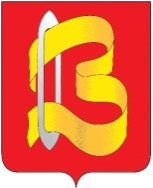 ПОСТАНОВЛЕНИЕАДМИНИСТРАЦИИ ГОРОДСКОГО ОКРУГА ВИЧУГА29 декабря 2020 г.                                                                                          № 846О внесении изменений в постановление администрации городского округа Вичуга от 31.12.2019 г. № 1034В соответствии со ст. 179 Бюджетного Кодекса, Федеральным законом от 06.10.2003 г. № 131-ФЗ  "Об общих принципах организации местного самоуправления в Российской Федерации",  постановлением администрации городского округа Вичуга от 19.09.2019 г. № 705 "Об утверждении Порядка разработки,  реализации и оценки эффективности муниципальных программ городского округа Вичуга", руководствуясь Уставом городского округа Вичуга, ПОСТАНОВЛЯЮ:1. Внести изменения в постановление администрации городского округа Вичуга от 31.12.2019 г. №1034 «Об утверждении муниципальной программы «Развитие системы образования городского округа Вичуга»», изложив приложение к постановлению в новой редакции (прилагается).     	2. Опубликовать настоящее постановление в Вестнике органов местного самоуправления городского округа Вичуга и разместить на официальном сайте администрации городского округа Вичуга в информационно -  телекоммуникационной сети «Интернет».     	3. Настоящее  постановление   вступает  в  силу с 01.01.2021 года.    	4. Контроль за исполнением настоящего постановления возложить на врио заместителя главы администрации городского округа Вичуга по социальным вопросам Виноградову И.А.Врип главы городского округа Вичуга                                      Д.Н. ДомашниковПриложениек  постановлению администрации городского округа Вичуга от 29.12.2020 г. № 846Муниципальная программа«Развитие системы  образования городского округа Вичуга»1. Паспорт программы* Указываются в разбивке по годам реализации программы в разрезе источников финансирования2.Анализ текущей ситуации в сфере реализации ПрограммыСистема образования городского округа Вичуга состоит из 26 учреждений (организаций):- организации, подведомственные отделу образования: всего учреждений (организаций)  -   23,из них образовательные учреждения (организаций)  – 22, в том числе  13 - МБДОУ, 7 общеобразовательных школ, 2 учреждения дополнительного образования; МКУ ФМЦ;- подведомственные комитету по физической культуре и спорту – 2, в том числе МБОУ ДО «Ногинец», МБОУ ДО «Дельфин»;- подведомственные отделу культуры – 1 – МБУ ДО «ДШИ г.о.Вичуга им. Б.А.Перевезенцева».Все образовательные учреждения имеют статус бюджетных, работают по исполнению муниципальных заданий, муниципальных работ.Кадровый потенциал составляют опытные квалифицированные педагоги и работники системы образования.Своевременно все педагоги и администрации образовательных учреждений (организаций)  проходят аттестацию согласно нормативным документам.Финансирование 100% образовательных дошкольных и общеобразовательных учреждений (организаций) осуществляется по нормативному подушевому принципу. Система оплаты труда во всех образовательных учреждениях (организациях)  ориентирована на результат.Дошкольное образованиеВ целях обеспечения гарантий граждан на получение доступного дошкольного образования на территории городского округа Вичуга функционирует 13  образовательных организаций, реализующих программы дошкольного образования, среди них:- муниципальные бюджетные дошкольные образовательные учреждения детские сады – 8,-  муниципальные бюджетные дошкольные образовательные учреждения детские сады комбинированного вида  – 5.Кроме групп общеразвивающей  направленности     функционируют   группы оздоровительной направленности (МБДОУ д/с №4, №14, №16)   и      группы компенсирующей направленности (МБДОУ д/с №29, №30).   Для оказания помощи родителям (законным представителям) в вопросах воспитания детей, не посещающих дошкольные учреждения, в МБДОУ д/с №4,9,16,30,14,31 функционируют вариативные формы дошкольного образования – консультативные пункты, мини детский центр и центр игровой поддержки.                                                                                                                                        Доступность дошкольного образования (отношение численности детей в возрасте от 3 до 7 лет, получивших дошкольное образование в текущем году к сумме численности в возрасте от 3 до 7 лет, получающих дошкольное образование в текущем году и численности детей в возрасте от 3 до  7 лет, находящихся в очереди на получение в текущем году дошкольного образования) – 100%.Доля детей в возрасте от 1 до 6 лет, получающих дошкольную образовательную услугу, стабильна и  составляет 82,5% . Во  всех  муниципальных  дошкольных  учреждениях  организована  работа медицинских  кабинетов  путем  заключения  договора  с  медицинским учреждением,  имеющим  лицензию  на  оказание  медицинских  услуг,  с предоставлением  ему  соответствующего  помещения  в  безвозмездное пользование.В  100%  дошкольных  учреждениях  реализуется Федеральный  государственный  стандарт  дошкольного  образования.Начальное общее, основное общее, среднее общее образованиеСеть общеобразовательных учреждений городского округа Вичуга представлена 7 муниципальными общеобразовательными организациями. В число муниципальных образовательных организаций входят 2 организации, реализующие программы начального общего и основного общего образования, 5 организаций, реализующих программы начального общего, основного общего и среднего общего образованияКонтингент учащихся в общеобразовательных организациях составил на начало 2020-2021 учебного года 3485 человека (в 2019-2020 учебном году 3473чел.).По результатам мониторинга на начало 2020-2021 учебного года:- в 100% образовательных организаций обеспечена физическая охрана зданий штатными сотрудниками; - 100% школ имеют лицензированные медицинские кабинеты;- 100% школ оборудованы автоматической пожарной сигнализацией, системами оповещения о пожаре, кнопками экстренного вызова полиции, системами видеонаблюдения;-во всех образовательных организациях разработаны и утверждены паспорта антитеррористической защищенности;- все образовательные учреждения городского округа Вичуга имеют доступ к сети Интернет, а также собственные сайты в сети Интернет; - 100% школ предоставляют электронные услуги, такие, как «Электронный дневник», «Электронный журнал», «Зачисление в общеобразовательную организацию»; - все образовательные учреждения городского округа Вичуга оснащены компьютерной техникой для осуществления образовательного процесса и ведения электронного документооборота.  Для учета контингента обучающихся  по основным образовательным программам и дополнительным образовательным программам функционирует система регионального сегмента единой федеральной межведомственной системы ГИС «Контингент»;- в школах города оборудовано 14 компьютерных классов. С целью эффективности образовательного процесса используется 459 компьютеров, 105 мультимедийных проекторов, 82 интерактивные доски;- в 2019-2020 учебном году 73% обучающихся имели возможность обучаться в первую смену в соответствии с требованиями федеральных государственных стандартов.С целью повышения качества образовательных услуг, удовлетворения запросов школьников широко используются возможности действующей образовательной сети:3485 обучающихся занимаются по федеральным государственным образовательным стандартам. По результатам мониторинга об участии общеобразовательных организаций в дистанционном обучении в 2019 году организовано дистанционное обучение на базе регионального портала дистанционного обучения и других федеральных ресурсов в 100% общеобразовательных организаций. Удельный вес численности учащихся 10-11 классов общеобразовательных учреждений, обучающихся в классах с профильным или углублённым изучением отдельных предметов, составляет77,5 %.         Одним из показателей качества образования являются результаты освоения образовательных программ, учебные достижения учащихся. Основным принципом образовательной деятельности является обеспечение объективности образовательных результатов, которая достигается через следующие процедуры:- систему внутришкольного контроля;- участие во Всероссийских проверочных работах;- участие в национальных и региональных мониторинговых исследованиях;- результаты ОГЭ и ЕГЭ.Работа с одаренными детьми – значимое направление развития муниципальной системы образования. Наиболее эффективным и показательным мероприятием в рамках работы с одаренными детьми является Всероссийская олимпиада школьников (далее – Олимпиада).В рамках Всероссийской олимпиады школьников в школьном этапе, как наиболее массовом интеллектуальном состязании в 2019-2020 учебном году приняли участие  4744  обучающихся 4-11 классов, 484 из них  признаны  победителями, 844  учащихся  стали   призерами  школьного  этапа  Всероссийской  олимпиады  школьников. По итогам   муниципального  этапа   Олимпиады в городском округе Вичуга  приняли  участие  1079  обучающихся 7-11  классов. 50 учеников   признаны  победителями,  160 учеников  стали   призерами.  Из 21 участника регионального этапа Всероссийской  олимпиады  школьников четверо стали призерами.С целью совершенствования работы по поддержке одаренных детей, развития их творческого, интеллектуального, двигательного потенциала, формирования потребности к дальнейшему самосовершенствованию  в городском округе Вичуга продолжается работа по вовлечению учащихся во   внеурочную деятельность интеллектуальной, творческой,  социальной и спортивной направленности. Совершенствуется система муниципальных конкурсов, смотров, фестивалей.В рамках федерального и регионального проектов «Современная школа» обновлена материально-техническая база для формирования у обучающихся современных технологических и гуманитарных навыков: созданы в общеобразовательных организациях МБОУ СОШ№12 и МБОУ СОШ № 17 Центры образования цифрового и гуманитарного профилей «Точка роста».  Вхождение в данный проект позволило значительно улучшить материально-техническую базу по информатике, технологии, ОБЖ. В школы  поставлены современные ноутбуки, многофункциональные устройства. Для занятий по технологии – 3D-принтер, многофункциональные инструменты. Тренажер-манекен для отработки сердечно-легочной реанимации, набор имитаторов травм и поражений- оборудование по предмету ОБЖ. В состав учебного оборудования входят квадрокоптеры, шлемы виртуальной реальности, практические пособия для изучения основ механики, кинематики, динамики в начальной и основной школе.   Помещения для занятий проектной деятельностью и обучению игра в шахматы зонированы. Инфраструктура Центра «Точки роста» используется как общественное пространство для развития общекультурных компетенций и цифровой грамотности населения, шахматного образования, проектной деятельности, творческой, социальной самореализации детей, педагогов, родительской общественности во внеурочное время. По федеральному проекту «Цифровая образовательная среда» в рамках государственной программы Российской Федерации «Развитие образования» от 23.12.2019 № 073-09-2020-101 в 2020 г. внедрена целевая модель цифровой образовательной среды в МБОУ ООШ №6, МБОУ СОШ №10,11,13. Субсидии направлены на обновление компьютерного оборудования. В рамках регионального проекта «Детский спорт – 37»   проведены капитальные ремонты  спортивных залов МБОУ ООШ№6, МБОУ СОШ № 13 (нижний зал), установлена спортивная площадка на территории МБОУ СОШ № 17.Дополнительное образованиеВ систему дополнительного образования входят  муниципальные бюджетные образовательные организации  дополнительного образования: Центр детского творчества, Детско-юношеская спортивная школа, МБОУ ДО «Ногинец», МБОУ ДО «Дельфин»; МБУ ДО «ДШИ г.о. Вичуга им. Б.А. Перевезенцева».Одним из показателей качества предоставляемых дополнительных общеобразовательных услуг является результат участия воспитанников в конкурсах и соревнованиях регионального, Всероссийского, международного уровней.	Программы дополнительного образования реализуются в общеобразовательных  организациях. Обеспечивается сетевое взаимодействие организаций общего и дополнительного образования детей в рамках организации внеурочной деятельности обучающихся по федеральным государственным образовательным стандартам начального и основного общего образования.Все кружки и секции работают на бесплатной основе.Широкий спектр программ дополнительного образования позволяет удовлетворить запросы разных категорий детей, включая детей с ограниченными возможностями здоровья.В 2020–2021  учебном году  учреждения дополнительного образования и общеобразовательные школы приняли участие более чем в 70 областных  мероприятиях и конкурсах.Доля детей в возрасте 5 – 18 лет, получающих услуги по дополнительному образованию в организациях различной организационно-правовой формы и формы собственности, в общей численности детей данной возрастной группы стабильна и составляет 105,5 %.100%  учреждений дополнительного образования имеют подключение к сети Интернет,  имеют сайты. Накопленный потенциал и темп внедрения преобразований позволяют прогнозировать сохранение позитивных тенденций в ближайшие годы. Вместе с тем, без финансовой поддержки из бюджетов всех уровней, организационно-методической поддержки со стороны органов управления образованием, без реализации межшкольных и муниципальных проектов есть риск снижения темпов модернизации системы образования. Образовательные организации не смогут обеспечить соответствие качества и доступности образования современным требованиям и условиям.3.Сведения о целевых индикаторах (показателях) ПрограммыЦелевые  индикаторы    и  показатели  программы4. Ресурсное обеспечение муниципальной программырублейИсполнители:1. Отдел  образования администрации городского округа Вичуга2. Отдел  культуры администрации городского округа Вичуга3. Комитет по физической культуре и спорту администрации городского округа ВичугаПриложение № 1 к муниципальной программе«Развитие системы образования городского округа Вичуга»Подпрограмма «Развитие дошкольного образования детей»Паспорт подпрограммы* Указываются в разбивке по годам реализации подпрограммы, исполнителям и источникам финансирования.2.Характеристика мероприятий подпрограммы     1. Основное мероприятие "Дошкольное образование детей. Присмотр и уход за детьми" включает в себя следующие мероприятия:1.1.  Организация дошкольного образования и обеспечение функционирования муниципальных организаций.Данное мероприятие предусматривает:- организацию предоставления общедоступного и бесплатного дошкольного образования путем реализации основных общеобразовательных программ дошкольного образования:образовательной программы дошкольного образования; адаптированной образовательной программы дошкольного образования.- осуществление научно-методического сопровождения инновационной деятельности муниципальных организаций дошкольного образования;- соблюдение положений федерального государственного образовательного стандарта дошкольного образования и требований к структуре и содержанию;- присмотр и уход за детьми, обеспечение функционирования муниципальных организаций, создание условий для повышения качества и доступности дошкольного образования и воспитания при оптимальном использовании выделенных бюджетных средств.Финансирование бюджетных учреждений, оказывающих муниципальную услугу, осуществляется путем:- предоставления субсидий дошкольным образовательным организациям, объем которых определяется на основе нормативных затрат на оказание муниципальных услуг с учетом затрат на содержание недвижимого имущества и особо ценного движимого имущества, затрат на уплату налогов;- предоставления образовательным учреждениям финансового обеспечения на иные цели, связанные с оказанием муниципальной услуги,  вт.ч. на приобретение оборудования, основных средств, проведение ремонтов, разработку проектно-сметной документации. Исполнителями мероприятия подпрограммы выступают муниципальные бюджетные дошкольные образовательные учреждения.Срок выполнения мероприятия – 2021- 2023 годы.1.2. Направление расходов «Осуществление переданных органам местного самоуправления государственных полномочий Ивановской области по присмотру и уходу за детьми-сиротами и детьми, оставшимися без попечения родителей, детьми-инвалидами в муниципальных дошкольных образовательных организациях и детьми, нуждающимися в длительном лечении, в муниципальных дошкольных образовательных организациях, осуществляющих оздоровление».Данное мероприятие предусматривает:- организацию и осуществление присмотра и ухода за детьми-сиротами, детьми-инвалидами и детьми, оставшимися без попечения родителей за счет средств регионального бюджета.Объем субвенций на обеспечение присмотра и ухода за детьми-сиротами и детьми, оставшимися без попечения родителей, детьми-инвалидами определяется в соответствии с методикой, утвержденной Законом Ивановской области от 05.07.2013 № 66-ОЗ "Об образовании в Ивановской области".Исполнителями мероприятия подпрограммы выступают муниципальные бюджетные дошкольные образовательные учреждения.Срок реализации мероприятия –2021- 2023 годы.1.3. Направление расходов «Финансовое обеспечение государственных гарантий реализации прав на получение общедоступного и бесплатного дошкольного образования в муниципальных дошкольных образовательных организациях и возмещение затрат на финансовое обеспечение получения дошкольного образования в частных дошкольных образовательных организациях, включая расходы на оплату труда, на приобретение учебников  и учебных пособий, средств обучения, игр,  игрушек, (за исключением расходов на содержание зданий и оплату коммунальных услуг)».Данное мероприятие предусматривает:- организацию предоставления общедоступного и бесплатного дошкольного образования в части обеспечения расходов на оплату труда и материальных затрат по приобретению учебников и учебных пособий, средств обучения, игр, игрушек за счет средств регионального бюджета.Объем субвенций на финансовое обеспечение государственных гарантий реализации прав на получение общедоступного и бесплатного дошкольного образования определяется в соответствии с методикой, утвержденной Законом Ивановской области от 05.07.2013 № 66-ОЗ "Об образовании в Ивановской области", на основе соответствующих нормативов финансирования, устанавливаемых в расчете на одного ребенка.Исполнителями мероприятия подпрограммы выступают муниципальные бюджетные дошкольные образовательные учреждения.Срок реализации мероприятия –2021- 2023 годы.Целевые индикаторы (показатели) подпрограммы4. Ресурсное обеспечение подпрограммырублейПриложение № 2к муниципальной программе«Развитие системы образования городского округа Вичуга»Подпрограмма «Развитие общего образования»1. Паспорт подпрограммы* Указываются в разбивке по годам реализации подпрограммы, исполнителям и источникам финансирования2. Характеристика мероприятий подпрограммы1. Основное мероприятие" Начальное общее, основное общее и среднее общее образование" включает в себя следующие мероприятия: Мероприятия, входящие в состав основного мероприятия:1.1. Организация общего образования и обеспечение функционирования муниципальных общеобразовательных организаций.Данное мероприятие предусматривает:- организацию предоставления общедоступного и бесплатного начального общего, основного общего, среднего общего образования по основным общеобразовательным программам муниципальными общеобразовательными организациями городского округа Вичуга;- соблюдение положений федеральных государственных образовательных стандартов в части обеспечения требований к структуре и содержанию.Финансирование бюджетных учреждений, оказывающих муниципальную услугу, осуществляется путем: - предоставления  субсидий общеобразовательным организациям, объем которых определяется на основе нормативных затрат на оказание муниципальных услуг с учетом затрат на содержание недвижимого имущества и особо ценного движимого имущества, затрат на уплату налогов.- предоставления общеобразовательным учреждениям(организациям)финансового обеспечения на иные цели, связанные с оказанием муниципальной услуги,  вт.ч. на приобретение оборудования, основных средств, проведение ремонтов, разработку проектно-сметной документации.       Исполнителями мероприятия подпрограммы выступают муниципальные бюджетные общеобразовательные учреждения.Срок выполнения мероприятия – 2021– 2023 годы.1.2.  Финансовое обеспечение государственных гарантий реализации прав на получение общедоступного и бесплатного дошкольного, начального общего, основного общего, среднего общего образования в муниципальных общеобразовательных организациях, обеспечение дополнительного образования в муниципальных общеобразовательных организациях, включая расходы на оплату труда, приобретение учебников и учебных пособий, средств обучения, игр, игрушек (за исключением расходов на содержание зданий и оплату коммунальных услуг).Реализация мероприятия предусматривает:- организацию предоставления общедоступного и бесплатного начального общего, основного общего, среднего общего образования по основным общеобразовательным программам в соответствии с федеральными государственными образовательными стандартами в части обеспечения расходов на оплату труда и материальных затрат по приобретению учебников, учебных и наглядных пособий, средств обучения, игр, игрушек за счет средств регионального бюджета.Объем субвенций на финансовое обеспечение государственных гарантий реализации прав на получение общедоступного и бесплатного начального общего, основного общего, среднего общего образования определяется в соответствии с методикой, утвержденной Законом Ивановской области от 05.07.2013 № 66-ОЗ "Об образовании в Ивановской области", на основе соответствующих нормативов финансирования, устанавливаемых в расчете на одного обучающегося.Исполнителями мероприятия подпрограммы выступают муниципальные бюджетные общеобразовательные учреждения.Срок реализации мероприятия – 2021– 2023 годы.Долгосрочная задача: создание необходимых условий для реализации прав граждан на получение начального общего, основного общего и среднего общего образования, обеспечение выполнения муниципальной услуги по предоставлению начального общего, основного общего, среднего общего образования.1.3. Создание в общеобразовательных организациях, расположенных в сельской местности и малых городах, условий для занятия физической культурой и спортом.       В рамках реализации мероприятий по созданию в общеобразовательных организациях, расположенных в сельской местности и малых городах, условий для занятия физической культурой и спортом допускаются следующие мероприятия: ремонт спортивного зала ( МБОУ СОШ № 11-2021 год; МБОУ СОШ № 13-2022 год).Срок выполнения мероприятия – 2021-2022 годы».Целевые индикаторы (показатели) подпрограммыДостижение ожидаемых результатов реализации подпрограммы в части качественных параметров предоставления образования зависит от успешности и масштаба выполнения мероприятий иных подпрограмм, направленных на создание современных условий обучения в общеобразовательных учреждениях  города.4. Ресурсное обеспечение подпрограммы РублейПриложение № 3 к муниципальной программе«Развитие системы образования городского округа Вичуга»Подпрограмма «Развитие дополнительного образования»1. Паспорт подпрограммы* Указываются в разбивке по годам реализации подпрограммы, исполнителям и источникам финансирования.2. Характеристика мероприятий подпрограммы1.Основное мероприятие "Дополнительное образование" включает в себя следующие мероприятия:1.1. Направление расходов «Реализация дополнительных общеобразовательных общеразвивающих программ».Муниципальная услуга "Реализация образовательных программ дополнительного образования детей и мероприятия по их реализации"оказывается в муниципальной образовательной организации городского округа Вичуга- МБУ ДО ЦДТ.Данное мероприятие предусматривает:- организацию предоставления дополнительного образования в муниципальных образовательных организациях, реализующих дополнительные общеразвивающие программы;- обеспечение содержания зданий и сооружений муниципальных образовательных организаций.Данное мероприятие осуществляется путем:- предоставления организациям дополнительного образования субсидий, объем которых определяется на основе нормативных затрат на оказание муниципальных услуг с учетом затрат на содержание недвижимого имущества и особо ценного движимого имущества, затрат на уплату налогов;- предоставления образовательным учреждениям (организациям) финансового обеспечения на иные цели, связанные с оказанием муниципальной услуги, в т.ч. на приобретение оборудования, основных средств, проведение ремонтов, выполнение проектно-сметной документации.                   Конкретный перечень целей использования финансового обеспечения определяется приказами.Исполнителем мероприятия подпрограммы выступает муниципальное бюджетное учреждение дополнительного образования Центр детского творчества городского округа Вичуга.Срок выполнения мероприятия  –2021–2023 годы.1.2. Направление расходов «Расходы, связанные с поэтапным доведением средней заработной платы педагогическим работникам иных муниципальных  организаций дополнительного образования детей до средней заработной платы учителей в Ивановской области».Поэтапное повышение средней заработной платы педагогическим  работникам иных муниципальных организаций дополнительного образования осуществляется в соответствии с Указом Президента Российской Федерации от 07.05.2012 г. № 597.Исполнителем мероприятия подпрограммы выступает муниципальное бюджетное учреждение дополнительного образования Центр детского творчества городского округа Вичуга.Срок выполнения мероприятия - 2021– 2023 годы.Целевые индикаторы (показатели) подпрограммы4. Ресурсное обеспечение подпрограммырублейПриложение № 4к муниципальной программе«Развитие системы образования городского округа Вичуга»Подпрограмма «Развитие дополнительного образования в сфере культуры и искусства»Паспорт подпрограммы2. Характеристика мероприятий подпрограммы                Подпрограмма «Развитие дополнительного образования в сфере культуры и искусства» содержит следующие мероприятия:     1. Направление расходов «Дополнительное образование в сфере культуры и искусства» включает в себя оказание муниципальной услуги «Реализация дополнительных общеобразовательных предпрофессиональных программ».Финансирование мероприятия осуществляется путем предоставления субсидий, объем которых определяется на основе нормативных затрат на выполнение муниципальной услуги.      2. Направление расходов «Софинансирование расходов, связанных с поэтапным доведением средней заработной платы педагогическим работникам муниципальных организаций дополнительного образования детей в сфере культуры и искусства до средней заработной платы учителей в Ивановской области» направлено на достижение целевых показателей, поставленных распоряжением Правительства Российской Федерации от 30.04.2014 г. № 722-р «Об утверждении плана мероприятий («дорожной карты») «Изменения в отраслях социальной сферы, направленные на повышение эффективности образования и науки»», связанных с доведением средней заработной платы педагогическим работникам муниципальных учреждений дополнительного образования до уровня средней заработной платы учителей в Ивановской области. Средняя заработная плата работников не должна быть ниже уровня предыдущего года.Финансирование осуществляется путем предоставления субсидий на иные цели.В условиях реализации принципа вариативности образования в соответствии с Законом Российской Федерации «Об образовании в Российской Федерации», национальной образовательной инициативы «Наша новая школа»  роль дополнительного образования детей всемерно возрастает.     В настоящее время в образовательных учреждениях городского округа Вичуга складываются условия для дальнейшего перехода дополнительного образования в новое качественное состояние:     - определились приоритеты дополнительного образования детей по различным направлениям деятельности;     - складывается совокупность возможностей для более полной самореализации и самоопределения личности на основе интересов, склонностей и способностей, свободного выбора направления деятельности, дифференциации и индивидуализации ее содержания, способствующая социализации личности.      Подпрограмма развития  дополнительного  образования в сфере культуры и искусства направлена на реализацию  государственной политики РФ в области дополнительного образования детей, усиления внимания к воспитанию и творческому развитию подрастающего поколения, охрану прав детей.     Подпрограмма определяет цели, задачи, основные направления и специфику развития дополнительного образования детей в образовательных учреждениях городского округа Вичуга, а также первоочередные меры для обеспечения реализации Подпрограммы.           Дополнительное образование не является обязательным, осуществляется на основе добровольного выбора направлений деятельности детьми, их законными представителями  в соответствии с их интересами и склонностями.     Дополнительное образование обладает большими возможностями для совершенствования общего образования, его гуманизации, дает опыт общения со специалистами в различных видах деятельности. Принципы организации дополнительного образования, его содержание позволяют существенно повысить уровень познавательных возможностей учащихся. В круг значимых для учащихся проблем включаются проблемы самопознания и самореализации творческих возможностей, в том числе и в решении социально значимых задач, поскольку практическая деятельность детей в сфере дополнительного образования всегда имеет определенную социальную мотивацию.     Исполнителем мероприятий подпрограммы выступает Отдел культуры администрации городского округа Вичуга.Срок выполнения мероприятия – 2021-2023гг.3. Целевые индикаторы (показатели) подпрограммыРесурсное обеспечение подпрограммырублейПриложение № 5к муниципальной программе«Развитие системы образования городского округа Вичуга»Подпрограмма «Развитие дополнительного образования в сфере физической культуры и спорта»1. Паспорт подпрограммы* Указываются в разбивке по годам реализации подпрограммы, исполнителям и источникам финансирования.2. Характеристика мероприятий подпрограммы1. Основное мероприятие "Дополнительное образование в сфере физической культуры и спорта»",  включает в себя следующие мероприятия:1.1. Направление расходов «Дополнительное образование детей и молодежи в области спорта».Муниципальная услуга "Реализация дополнительных общеразвивающих программ" оказывается в муниципальных образовательных организациях городского округа Вичуга, осуществляется путем- предоставления образовательным учреждениям (организациям) субсидий, объем которых определяется на основе нормативных затрат на оказание муниципальных услуг с учетом затрат на содержание недвижимого имущества и особо ценного движимого имущества, затрат на уплату налогов;- предоставления образовательным учреждениям (организациям) финансового обеспечения на иные цели, связанные с оказанием муниципальной услуги, в т.ч. на приобретение оборудования, основных средств, проведение ремонтов, выполнение проектно-сметной документации.                   Исполнителем мероприятия подпрограммы выступает муниципальное бюджетное учреждение дополнительного образования Детская-юношеская спортивная школа.Срок выполнения мероприятия – 2021– 2023 годы.1.2. Направление расходов «Расходы, связанные с поэтапным доведением средней заработной платы педагогическим работникам муниципальных организаций дополнительного образования детей в сфере физической культуры и спорта до средней заработной платы учителей в Ивановской области»Поэтапное повышение средней заработной платы педагогическим  работникам муниципальных организаций дополнительного образования в сфере физической культуры и спорта осуществляется в соответствии с Указом Президента Российской Федерации от 07.05.2012 г. № 597.Исполнителем мероприятия подпрограммы выступает муниципальное бюджетное учреждение дополнительного образования Детская-юношеская спортивная школа.Срок выполнения мероприятия –2021– 2023годы.2.   Для решения задач подпрограммы необходимо реализовать следующие мероприятия:2.1. Дополнительное образование детей и молодежи в области спорта выполняется посредством оказания муниципальной услуги  «Реализация дополнительных общеразвивающих программ».     Муниципальная услуга «Реализация дополнительных общеразвивающих программ» оказывается в  муниципальных бюджетных учреждениях дополнительного образования, в сфере физической культуры и спорта.     Финансирование бюджетных учреждений, оказывающих муниципальную услугу, осуществляется путем предоставления им субсидий, объем которых определяется на основе нормативных затрат на оказание муниципальных услуг с учетом затрат на содержание недвижимого имущества и особо ценного движимого имущества, затрат на уплату налогов.Исполнителями мероприятия подпрограммы выступают МБУДО ДЮСШ «Дельфин», МБУДО ДЮСШ «Ногинец».Срок выполнения мероприятия 2021-2023 годы.2.2.   Мероприятие «Софинансирование расходов, связанных с поэтапным доведением средней заработной платы педагогическим работникам муниципальных организаций дополнительного образования детей в сфере физической культуры и спорта до средней заработной платы учителей в Ивановской области»Поэтапное повышение средней заработной платы педагогическим  работникам муниципальных организаций дополнительного образования в сфере физической культуры и спорта осуществляется в соответствии с постановлением Правительства Ивановской области от 22.01.2013 N 15-п «Об отдельных мерах по поэтапному повышению средней заработной платы отдельных категорий работников государственных и муниципальных учреждений Ивановской области».Исполнителями мероприятия подпрограммы выступают МБУДО ДЮСШ «Дельфин», МБУДО ДЮСШ «Ногинец».Срок выполнения мероприятия - 2021– 2023годы.2.3. Мероприятие ««Огнезащитное покрытие металлических конструкций огнезащитной краской»Для устранения требований недочетов пожарной безопасности в МБУДО ДЮСШ «Дельфин», с целью реализации муниципальных услуг.Исполнителями мероприятия подпрограммы выступает МБУДО ДЮСШ «Дельфин».Срок выполнения мероприятия 2021 год.3.Целевые индикаторы (показатели) подпрограммыОтдела  образования администрации городского округа ВичугаКомитета по физической культуре и спорту городского округа Вичуга4. Ресурсное обеспечение подпрограммырублейПриложение № 6к муниципальной программе«Развитие системы образования городского округа Вичуга»Подпрограмма «Организация отдыха детей в каникулярное время в образовательных организациях»1. Паспорт подпрограммы* Указываются в разбивке по годам реализации подпрограммы, исполнителям и источникам финансирования.2. Характеристика мероприятий подпрограммы1.Реализация подпрограммы предполагает выполнение основного мероприятия "Организация отдыха и оздоровления детей", которое в себя включает выполнение следующих направлений расходов:1.1.  Организация отдыха детей и молодежи.Муниципальная услуга "Организация отдыха детей и молодежи" оказывается в муниципальных образовательных организациях городского округа Вичуга.       Финансирование на оказание муниципальной услуги осуществляется посредством- предоставления образовательным учреждениям (организациям) финансового обеспечения на выполнение муниципального задания по оказанию услуги, объем которых определяется на основе нормативных затрат на оказание услуги и нормативных затрат на содержание муниципального имущества;     - предоставления образовательным учреждениям (организациям) финансового обеспечения на иные цели, связанные с оказанием муниципальной услуги,  вт.ч. на приобретение оборудования, основных средств, проведение ремонтов, разработку проектно-сметной документации.Исполнителем мероприятия подпрограммы выступает муниципальное бюджетное учреждение дополнительного образования Центр детского творчества городского округа Вичуга.Срок выполнения мероприятия – 2021– 2023 годы.1. 2. Софинансирование расходов по организации отдыха детей в каникулярное время в части организации двухразового питания в лагерях дневного пребывания.Муниципальная услуга "Организация отдыха детей и молодежи" оказывается в муниципальных общеобразовательных организациях городского округа Вичуга. Срок выполнения мероприятия –2021– 2023 годы.1.3. Осуществление переданных государственных полномочий по организации двухразового питания в лагерях дневного пребывания детей-сирот и детей, находящихся в трудной жизненной ситуации.Муниципальная услуга "Организация отдыха детей и молодежи"оказывается в муниципальных общеобразовательных организациях городского округа Вичуга, осуществляется путем- предоставления образовательным учреждениям (организациям) финансового обеспечения на иные цели, связанные с оказанием муниципальной услуги, в т.ч. на осуществление переданных государственных полномочий по организации двухразового питания детей-сирот и детей, находящихся в трудной жизненной ситуации, в лагерях дневного пребывания.Финансовое обеспечение предполагает двухразовое питание в лагерях дневного пребывания на базе общеобразовательных муниципальных бюджетных учреждений (организаций).Срок выполнения мероприятия –2021– 2023 годы.3.Целевые индикаторы (показатели) подпрограммы4. Ресурсное обеспечение подпрограммы                                  рублейПриложение № 7к муниципальной программе«Развитие системы образования городского округа Вичуга»Подпрограмма «Обеспечение деятельности муниципальных образовательных организаций»1. Паспорт подпрограммы* Указываются в разбивке по годам реализации подпрограммы, исполнителям и источникам финансирования.2. Характеристика мероприятий подпрограммыОбеспечение деятельности муниципальных образовательных организаций.1.Основное мероприятие «Обеспечение выполнения функций муниципальных учреждений».Мероприятие предполагает организацию деятельности муниципального казенного учреждения«Финансово-методический центр городского округа Вичуга». Реализация подпрограммы предполагает выполнение следующего мероприятия:     Обеспечение централизованного ведения бухгалтерского учета финансово-хозяйственной деятельности отдела образования и муниципальных учреждений (организаций) и материально-техническое и хозяйственное обеспечение служебной деятельности отдела: формирование учетной политики в соответствии с законодательством, надлежащий контроль за правильным и экономным расходованием средств в соответствии с утвержденными ассигнованиями и их целевым назначением; рациональное расходование материалов и средств, выделяемых для хозяйственных целей отдела, контроль за организацией ремонтных, строительных работ, содержанием территорий учреждений (организаций), подведомственных отделу образования, контроль за соблюдением правил пожарной, антитеррористической безопасности, выполнением работ по гражданской обороне, охране труда, аттестации рабочих мест в образовательных учреждениях (ОУ); внедрение эффективных форм методической поддержки образовательных учреждений (организаций) в условиях реализации ФГОС. Обеспечение проведения аттестации педагогических работников муниципальных образовательных организаций, осуществляющих образовательную деятельность, в целях установления квалификационной категории.Финансирование учреждения осуществляется на основе составления и исполнения бюджетной сметы.Исполнителем мероприятия подпрограммы выступает муниципальное казенное учреждение «Финансово-методический центр городского округа Вичуга».Срок выполнения мероприятия – 2021– 2023 годы.3. Целевые индикаторы (показатели) подпрограммы4. Ресурсное обеспечение подпрограммырублейПриложение № 8к муниципальной программе «Развитие системы образования городского округа Вичуга»Подпрограмма «Развитие кадрового и инновационного потенциала образования»1. Паспорт подпрограммы* Указываются в разбивке по годам реализации подпрограммы, исполнителям и источникам финансирования.2. Характеристика мероприятий подпрограммы1.Основное мероприятие "Развитие кадрового потенциала системы образования" включает в себя следующие направления расходов:1.1.	«Проведение городских конкурсов в области образования»:     -Лучшие ДОУ;      -Лучшая школа;      -Лучшее учреждение дополнительного образования.      Исполнителем мероприятия подпрограммы выступают учреждения образования.     Срок выполнения мероприятия – 2021– 2023 годы.     1.2.	«Присуждение городских премий и предоставление поощрений педагогическим работникам в области образования»      Проведение городских конкурсов в области образования:     Лучшие учителя, воспитатели дошкольных образовательных учреждений, руководители образовательных учреждений.     Исполнителем мероприятия подпрограммы выступают учреждения образования.     Срок выполнения мероприятия –2021– 2023 годы.1.2.  «Финансовая поддержка молодых педагогических работников»Исполнителем мероприятия подпрограммы выступают учреждения образования.Срок выполнения мероприятия –2021– 2023годы.1.3. «Организация целевой подготовки педагогов для работы в муниципальных образовательных организациях».     Направление расходов реализуется посредством предоставления субсидий на организацию целевой подготовки педагогов для работы в муниципальных образовательных организациях городского округа Вичуга.
     Показателем результативности использования Субсидии является заключение с гражданами договоров о целевом приеме и целевом обучении для последующего трудоустройства в муниципальные образовательные организации.Исполнителями мероприятия подпрограммы выступают образовательные учреждения.Срок выполнения мероприятия - 2021– 2023 годы.3. Целевые индикаторы (показатели) подпрограммы4. Ресурсное обеспечение подпрограммы рублейПриложение № 9к муниципальной программе                                                                                     «Развитие системы образования городского округа Вичуга»Подпрограмма «Создание современных условий обучения в муниципальных образовательных учреждениях»1. Паспорт подпрограммы* Указываются в разбивке по годам реализации подпрограммы, исполнителям и источникам финансирования.Характеристика мероприятий подпрограммыРеализация подпрограммы предполагает выполнение основного мероприятия «Приведение учреждений образования в соответствие с требованиями технического регламента о требованиях пожарной безопасности и антитеррористических мероприятий», которое в себя включает выполнение следующих направлений расходов:Реализация подпрограммы предполагает выполнение основного мероприятия «Приведение учреждений образования в соответствие с требованиями технического регламента о требованиях пожарной безопасности и антитеррористических мероприятий», которое в себя включает выполнение следующих направлений расходов:1. Приведение дошкольных образовательных учреждений (организаций) в соответствие с  требованиями технического регламента о требованиях пожарной безопасности и  антитеррористических мероприятий;2. Приведение общеобразовательных учреждений (организаций) в соответствие с требованиями технического регламента о требованиях пожарной безопасности и антитеррористических мероприятий;3. Приведение учреждений (организаций) дополнительного образования в соответствие с требованиями технического регламента о требованиях пожарной безопасности и антитеррористических мероприятий;     Срок выполнения мероприятия – 2021-2023 гг.3. Целевые индикаторы (показатели) подпрограммы4. Ресурсное обеспечение подпрограммы рублейПриложение № 10к муниципальной программе                                                                                     «Развитие системы образования городского округа Вичуга»Подпрограмма «Предоставление мер социальной поддержки в сфере образования»1. Паспорт подпрограммы* Указываются в разбивке по годам реализации подпрограммы, исполнителям и источникам финансирования.2. Характеристика мероприятий подпрограммыРеализация подпрограммы предполагает выполнение основного мероприятия «Предоставление мер социальной поддержки в сфере образования», которое в себя включает выполнение следующего мероприятия:1.Организация бесплатного горячего питания обучающихся, получающих начальное общее образование в  муниципальных общеобразовательных организациях городского округа Вичуга.  В целях улучшения условий обучения детей реализация мероприятия предусматривает организацию и обеспечение бесплатного горячего питания обучающихся, получающих начальное общее образование в муниципальных общеобразовательных организациях городского округа Вичуга, за счет средств федерального, областного и бюджета городского округа Вичуга. Средства федерального и регионального бюджетов предоставляются на софинансирование расходов по организации и обеспечению бесплатным горячим питанием детей, обучающихся по образовательным программам начального общего образования.Исполнители мероприятия - общеобразовательные организации городского округа Вичуга.Срок выполнения мероприятия – 2021-2023годы.2.Субвенции бюджетам муниципальных районов и городских округов на осуществление переданных органам местного самоуправления государственных полномочий Ивановской области по выплате компенсации части родительской платы за присмотр и уход за детьми в образовательных организациях, реализующих образовательную программу дошкольного образования.      В целях социальной поддержки детей из малоимущих семей, посещающих дошкольные образовательные организации, реализующие образовательную программу дошкольного образования, родителям (законным представителям) предоставляется компенсация части родительской платы за присмотр и уход за детьми в указанных образовательных организациях.Размер компенсации части родительской платы за присмотр и уход за детьми в образовательных организациях, реализующих образовательную программу дошкольного образования, устанавливается в следующих размерах: 25 % среднего размера родительской платы за присмотр и уход за детьми в государственных и муниципальных образовательных организациях, находящихся на территории  Ивановской области, реализующих образовательную программу дошкольного образования, на первого ребенка, 55 % размера такой платы на второго ребенка, 75 % размера такой платы на третьего ребенка и последующих детей.Объем субвенций на выплату компенсации части родительской платы за присмотр и уход за детьми в образовательных организациях, реализующих образовательную программу дошкольного образования, определяется в соответствии с методикой, утвержденной Законом Ивановской области от 02.07.2013 №  65-ОЗ "О компенсации части родительской платы за присмотр и уход за детьми в образовательных организациях, реализующих образовательную программу дошкольного образования".Исполнителем мероприятия выступают дошкольные образовательные учреждения (организации) городского округа Вичуга.Срок реализации мероприятия – 2021– 2023 годы.3. Целевые индикаторы (показатели) подпрограммы4. Ресурсное обеспечение подпрограммы рублейПриложение № 11к муниципальной программе «Развитие системы образования городского округа Вичуга»Подпрограмма «Обеспечение возможностей для получения образования детьми с ограниченными возможностями здоровья»1. Паспорт подпрограммы** Реализация мероприятий  подпрограммы не требует финансового обеспечения2. Характеристика мероприятий подпрограммы     Реализация подпрограммы предполагает выполнение следующего направления расходов:Обеспечение возможностей для получения образования детьми с ограниченными возможностями здоровья  Срок выполнения мероприятия – 2021 – 2023 годы.3. Целевые индикаторы (показатели) подпрограммы4. Ресурсное обеспечение подпрограммы рублей* Реализация мероприятий  подпрограммы не требует финансового обеспеченияПриложение № 12к муниципальной программе«Развитие системы образования городского округа Вичуга»Подпрограмма «Развитие цифровизации образовательного процесса в регионе»1. Паспорт подпрограммы* Указываются в разбивке по годам реализации подпрограммы, исполнителям и источникам финансирования2. Характеристика мероприятий подпрограммы1. Основное мероприятие «Региональный проект «Цифровая образовательная среда» включает в себя следующие мероприятия: Мероприятия, входящие в состав основного мероприятия:1.1. Внедрение целевой модели цифровой образовательной среды в общеобразовательных организациях. 	Мероприятие предполагает обновление материально-технической базы образовательных организаций городского округа Вичуга, интеграцию региональных систем с федеральной информационно-сервисной платформой цифровой образовательной среды, автоматизацию административных, управленческих и обеспечивающих процессов.  Срок выполнения мероприятия - 2021год.3.Целевые индикаторы (показатели) подпрограммыДостижение ожидаемых результатов реализации подпрограммы в части качественных параметров предоставления образования зависит от успешности и масштаба выполнения мероприятий иных подпрограмм, направленных на создание современных условий обучения в общеобразовательных учреждениях  города.4. Ресурсное обеспечение подпрограммы рублейНаименование  программы«Развитие системы образования городского округа Вичуга»Срок  реализации программы2021-2023 годыПеречень подпрограмм1. Подпрограмма «Развитие дошкольного образования детей».2. Подпрограмма «Развитие общего образования».3. Подпрограмма «Развитие дополнительного образования».4. Подпрограмма «Развитие дополнительного образования  в сфере культуры и искусства».5. Подпрограмма «Развитие дополнительного образования  в сфере физической культуры и спорта».6. Подпрограмма «Организация отдыха детей в каникулярное время в образовательных организациях».7. Подпрограмма  «Обеспечение деятельности муниципальных образовательных организаций».8. Подпрограмма «Развитие кадрового и инновационного потенциала образования».9. Подпрограмма «Создание современных условий обучения в муниципальных образовательных учреждениях».10. Подпрограмма «Предоставление мер социальной поддержки в сфере образования».11. Подпрограмма «Обеспечение возможностей для получения образования детьми с ограниченными возможностями здоровья».12. Подпрограмма «Развитие цифровизации образовательного процесса в регионе».Администратор программы Отдел  образования администрации городского округа ВичугаИсполнители 1. Отдел  образования администрации городского округа Вичуга2. Отдел  культуры администрации городского округа Вичуга3. Комитет по физической культуре и спорту администрации городского округа ВичугаЦель (цели) программыПовышение качества образовательных услуг и обеспечение возможности для населения городского округа Вичуга  получения доступного образованияЦелевые индикаторы (показатели) программы1.Численность воспитанников муниципальных дошкольных образовательных организаций2. Доля детей в возрасте 1-6 лет, получающих дошкольную образовательную услугу и (или) услугу по их содержанию в муниципальных образовательных учреждениях, в общей численности детей в возрасте 1-6 лет3.Обеспечение  присмотра и ухода детей-сирот, детей-инвалидов и детей, оставшихся без попечения родителей, в муниципальных дошкольных образовательных организациях.4. Укомплектованность педагогическими кадрами в дошкольных образовательных организациях, общеобразовательных организациях, организациях дополнительного образования, подведомственных отделу образования администрации городского округа Вичуга5.Доля педагогов, соответствующих занимаемой должности или имеющих первую, высшую квалификационную категорию в дошкольных образовательных организациях, общеобразовательных организациях, организациях дополнительного образования, подведомственных отделу образования администрации городского округа Вичуга6.Количество обучающихся, начального общего, основного общего и среднего общего образования7.Доля педагогических работников муниципальных общеобразовательных организаций, получивших ежемесячное денежное вознаграждение за классное руководство в общей численности педагогических работников такой категории8. Количество общеобразовательных организаций, расположенных в сельской местности и малых городах, в которых созданы условия для занятий физической культурой и спортом  9. Численность обучающихся общеобразовательных организаций для занятий физической культурой и спортом10.Доля муниципальных общеобразовательных учреждений, соответствующих современным требованиям обучения, в общем количестве муниципальных общеобразовательных учреждений11. Доля детей в возрасте 5 - 18 лет, получающих услуги по дополнительному образованию в организациях различной организационно-правовой формы и формы собственности, в общей численности детей данной возрастной группы12.Среднегодовое количество обучающихся по дополнительным образовательным программам:- МБУ ДО ЦДТ, в том числе:- среднегодовое число обучающихся, охваченных предпрофильной подготовкой13.Соотношение средней заработной платы педагогических работников организаций дополнительного образования детей до средней заработной платы учителей в Ивановской области14. Обеспеченность оборудованием учебных кабинетов для реализации государственного образовательного стандарта15. Среднегодовое количество обучающихся по дополнительным образовательным программам:- МБУДО «ДШИ г.о.Вичуга им.Б.А. Перевезенцева»16. Укомплектованность педагогами в образовательных организациях, подведомственных отделу культуры администрации городского округа Вичуга17. Доля педагогов, соответствующих  занимаемой должности или имеющих первую, высшую квалификационную категорию в образовательных организациях, подведомственных отделу культуры администрации городского округа Вичуга18. Доля обучающихся, принявших участие в конкурсах, фестивалях разных уровней от числа учащихся- МБУДО «ДШИ г.о. Вичуга им. Б.А. Перевезенцева»19. Доля призеров и победителей конкурсов, фестивалей разных уровней от общего количества участников- МБУДО «ДШИ г.о.Вичуга им. Б.А. Перевезенцева»20. Уровень средней заработной платы педагогических работников муниципальных организаций дополнительного образования детей в сфере культуры и искусства21. Среднегодовое количество обучающихся по дополнительным общеобразовательным программам:- МБУ ДО ДЮСШ22. Доля воспитанников, зачисленных на программы спортивной подготовки от общего числа воспитанников23. Количество обучающихся в образовательных организациях, подведомственных комитету по физической культуре и спорту24. Число человеко-часов пребывания в образовательных организациях, подведомственных комитету по физической культуре и спорту25. Общее количество детей в возрасте от 6 до 15 лет, охваченных отдыхом и оздоровлением:-  в лагерях дневного пребывания, - в ОЗЛ им. Ю.А.Гагарина:Всего,в том числе - при условии победы в  конкурсе на право заключения  государственного контракта на оказание услуг по организации отдыха и оздоровления детей26. Количество одаренных детей городского округа Вичуга, направленных за счет средств муниципального бюджета на отдых и оздоровление:- в лагеря дневного пребывания;- в ОЗЛ им. Гагарина27. Сохранение сети организаций отдыха и оздоровления детей28. Обеспеченность организации отдыха детей в каникулярное время в части организации двухразового питания в лагерях дневного пребывания29. Обеспеченность двухразовым питанием в лагерях дневного пребывания детей-сирот и детей, находящихся в трудной жизненной ситуации30. Организация бюджетного учета, статистической налоговой отчетности, обеспечение руководства и контроля за целевым и эффективным расходованием бюджетных средств31. Внедрение эффективных форм методической поддержки, сопровождение функционирования образовательных учреждений (организаций) в условиях реализации ФГОС32.Обеспечение участия в конкурсах образовательных учреждений (организаций)33. Обеспечение участия в конкурсе педагогов образовательных учреждений (организаций)34. Среднегодовое число граждан или обучающихся, заключивших договор о целевом приеме и договор о целевом обучении по программам бакалавриата35.Обеспечение выполнения требований противопожарной безопасности в образовательных организациях36.Обеспечение  антитеррористической защищенности в образовательных организациях37. Доля обучающихся, получающих начальное общее образование в муниципальных образовательных организациях, получающих бесплатное горячее питание, к общему количеству обучающихся, получающих начальное общее образование в муниципальных образовательных организациях38. Выплата компенсации части родительской платы в соответствии со справками о признании семьи малоимущей39. Доля образовательных организаций, имеющих паспорта доступности для инвалидов объекта и услуг40.Количество образовательных организаций городского округа Вичуга, в которых внедрена целевая модель цифровой образовательной среды в образовательных организациях, реализующих образовательные программы общего образования и среднего профессионального образованияОбъёмы ресурсного обеспечения программы*Общий объем финансирования:2021 год –370 726 333,77 руб.,2022 год –227 714 175,30 руб.,2023 год – 213 398 012,27 руб.Бюджет городского округа:2021 год – 150 671 024,12 руб.,2022 год – 116 020 032,44 руб.,2022 год – 114 440 927,91 руб.Областной бюджет:2021 год – 200 809 324,10 руб.,2022 год – 99 115 912,86 руб.,2023 год – 98 957 084,36 руб.Федеральный бюджет:2021 год – 19 245 985,55 руб.,2022 год – 12 578 230,00 руб.,2023год – 0,00 руб.Ожидаемые результаты реализации программыК концу 2021года - обеспечение детей в возрасте от 1 до 7 лет возможностью получать услуги дошкольного образования. Возрастет показатель качества дошкольного образования в соответствии с федеральным государственным образовательным стандартом.К 2021 году во всех общеобразовательных организациях будет обеспечен  уровень базовой инфраструктуры в соответствии с федеральными государственными образовательными стандартами.Каждый ребенок с ограниченными возможностями здоровья сможет получать качественное общее образование и поддержку в профессиональной ориентации. Повысится качество общего образования в образовательных организациях и удовлетворенность населения качеством образовательных услуг. Гражданам будет доступна полная и объективная информация об образовательных организациях всех уровней, обеспечена  эффективная обратная связь с органами, осуществляющими управление в сфере образования.Обновится педагогический корпус, повысится уровень профессиональной подготовки педагогов.Возрастет охват детей дополнительным образованием, с каждым годом все большее число детей будет принимать участие в различных олимпиадах, конкурсах, соревнованиях в очном и дистанционном формате. Продолжится работа по выявлению и поддержке одаренных детей, развитию их талантов и способностей.Nп/пПоказателиЕд. изм.Целевые значенияЦелевые значенияЦелевые значения2021год2022год2023год1.Численность воспитанников муниципальных дошкольных образовательных организацийчел.1 800180018002.Доля детей в возрасте 1-6 лет, получающих дошкольную образовательную услугу и (или) услугу по их содержанию в муниципальных образовательных учреждениях, в общей численности детей в возрасте 1-6 лет %82,582,582,53.Обеспечение  присмотра и ухода детей-сирот, детей-инвалидов и детей, оставшихся без попечения родителей в муниципальных дошкольных образовательных организациях.%1001001004.Укомплектованность педагогическими кадрами в дошкольных образовательных организациях, общеобразовательных организациях, организациях дополнительного образования, подведомственных отделу образования администрации городского округа Вичуга%1001001005.Доля педагогов, соответствующей должности или имеющих первую, высшую квалификационную категорию в дошкольных образовательных организациях, общеобразовательных организациях, организациях дополнительного образования, подведомственных отделу образования администрации городского округа Вичуга%1001001006.Количество обучающихся, начального общего, основного общего и среднего общего образованиячел.3530353035307.Доля педагогических работников муниципальных общеобразовательных организаций, получивших ежемесячное денежное вознаграждение за классное руководство в общей численности педагогических работников такой категории%1001001008. Количество общеобразовательных организаций, расположенных в сельской местности и малых городах, в которых созданы условия для занятий физической культурой и спортом  Ед.1109. Численность обучающихся общеобразовательных организаций для занятий физической культурой и спортом  Чел.750952010.Доля муниципальных общеобразовательных учреждений, соответствующих современным требованиям обучения, в общем количестве муниципальных общеобразовательных учреждений%95,595,595,511.Доля детей в возрасте 5 - 18 лет, получающих услуги по дополнительному образованию в организациях различной организационно-правовой формы и формы собственности, в общей численности детей данной возрастной группы%105,9105,9105,912.Среднегодовое количество обучающихся по дополнительным образовательным программам:- МБУ ДО ЦДТ, в том числе среднегодовое число обучающихся, охваченных предпрофильной подготовкойчел.14001151200115120011513.Соотношение средней заработной платы педагогических работников организаций дополнительного образования детей до средней заработной платы учителей в Ивановской области%10010010014.Обеспеченность оборудованием учебных кабинетов в организациях дополнительного образования для реализации государственного образовательного стандарта%94959515.Среднегодовое количество обучающихся по дополнительным образовательным программам:- МБУДО «ДШИ г.о.Вичуга им.Б.А. Перевезенцева» Чел.41541541516.Укомплектованность педагогами в образовательных организациях, подведомственных отделу культуры администрации городского округа Вичуга%95959517.Доля педагогов, соответствующих  занимающей должности или имеющих первую, высшую квалификационную категорию в образовательных организациях, подведомственных отделу культуры администрации городского округа Вичуга%95959518.Доля обучающихся, принявших участие в конкурсах, фестивалях разных уровней от числа учащихся- МБУДО «ДШИ г.о. Вичуга им. Б.А. Перевезенцева» %60708019.Доля призеров и победителей конкурсов, фестивалей разных уровней от общего количества участников- МБУДО «ДШИ г.о.Вичуга им. Б.А. Перевезенцева» %15 15 1520.Уровень средней заработной платы педагогических работников муниципальных организаций дополнительного образования детей в сфере культуры и искусства Руб.26192,3027502,0028877,0021.Среднегодовое количество обучающихся по дополнительным общеобразовательным программам:- МБУ ДО ДЮСШЧел.55055055022.Доля воспитанников, зачисленных на программы спортивной подготовки от общего числа воспитанников%16161623.Количество обучающихся в образовательных организациях, подведомственных комитету по физической культуре и спортучеловек74975976924.Число человеко-часов пребывания в образовательных организациях, подведомственных комитету по физической культуре и спортуЧеловеко-часы320 572321 072321 57225.Общее количество детей в возрасте от 6 до 15 лет, охваченных отдыхом и оздоровлением:-  в лагерях дневного пребывания, - в ОЗЛ им. Ю.А.Гагарина:Всего,в том числе - при условии победы в  конкурсе на право заключения  государственного контракта на оказание услуг по организации отдыха и оздоровления детейЧел.36046046036046046036044044026.Количество одаренных детей городского округа Вичуга, направленных за счет средств муниципального бюджета на отдых и оздоровление:- в лагеря дневного пребывания;- в ОЗЛ им. ГагаринаЧел.10101027.Сохранение сети организаций отдыха и оздоровления детейЕд.88828.Обеспеченность организации отдыха детей в каникулярное время в части организации двухразового питания в лагерях дневного пребывания%10010010029.Обеспеченность двухразовым питанием в лагерях дневного пребывания детей-сирот и детей, находящихся в трудной жизненной ситуации %10010010030.Организация бюджетного учета, статистической налоговой отчетности, обеспечение руководства и контроля за целевым и эффективным расходованием бюджетных средствКол-во организаций24242431.Внедрение эффективных форм методической поддержки, сопровождение функционирования образовательных учреждений (организаций) в условиях реализации ФГОС%10010010032.Обеспечение участия в конкурсах образовательных учреждений (организаций)количество11133.Обеспечение участия в конкурсе педагогов образовательных учреждений (организаций)количество11134.Среднегодовое число граждан или обучающихся, заключивших договор о целевом приеме и договор о целевом обучении по программам бакалавриатачел.11135.Обеспечение антитеррористической защищенности в образовательных организациях%10010010036.Обеспечение выполнения требований противопожарной безопасности в образовательных организациях%10010010037.Доля обучающихся, получающих начальное общее образование в муниципальных образовательных организациях, получающих бесплатное горячее питание, к общему количеству обучающихся, получающих начальное общее образование в муниципальных образовательных организациях%100100-38.Выплата компенсации части родительской платы в соответствии со справками о признании семьи малоимущейДа/нетДаДаДа39.Доля образовательных организаций, имеющих паспорта доступности для инвалидов объекта и услуг%10010010040.Количество  общеобразовательных организаций,  обновивших материально-техническую базу для реализации основных и дополнительных общеобразовательных программ цифрового, естественнонаучного и гуманитарного профилей Ед.220Наименование мероприятия2021 год2022 год2022 годПрограмма, всего370 726 333,77227 714 175,30213 398 012,27- бюджет городского округа150 671 024,12116 020 032,44114 440 927,91- областной бюджет200 809 324,1099 115 912,8698 957 084,36- федеральный бюджет19 245 985,5512 578 230,000,00Наименование подпрограммыРазвитие дошкольного образования детейСрок реализации подпрограммы2021-2023 годыИсполнители подпрограммыОтдел образования администрации городского округа ВичугаЗадачи подпрограммыОбеспечение  функционирования  и  развития  муниципальной  системы  дошкольного  образования, повышение  доступности  и  качества дошкольного  образованияОбъемы ресурсного обеспечения подпрограммы*Общий объём финансирования:2021 год –150 076 692,03 руб.,2022 год –135 622 020,80 руб.,2023 год –134 845 516,81 руб.,Бюджет городского округа:2021 год – 54 532 451,03 руб.,2022 год – 39 582 782,80 руб.,2023 год – 38 806 278,81 руб.Областной бюджет:2021 год – 95 544 241,00 руб.,2022 год – 96 039 238,00 руб.,2023 год – 96 039 238,00 руб.Ожидаемые результаты реализации подпрограммы-  обеспечение детей в возрасте от 1 до 7 лет возможностью получать услуги дошкольного образования, - повышение качества услуг дошкольного образования;  - предоставление дошкольного образования в соответствии с федеральным государственным образовательным стандартом составит 100%;- проведение процедуры независимой оценки качества образовательной деятельности дошкольных образовательных организаций.N п/пНаименование целевого индикатора (показателя)Ед. изм.Значения целевых индикаторов (показателей)Значения целевых индикаторов (показателей)Значения целевых индикаторов (показателей)Значения целевых индикаторов (показателей)Значения целевых индикаторов (показателей)N п/пНаименование целевого индикатора (показателя)Ед. изм.2019 год2020 год2021 год2022 год2023 год1.Дошкольное образование. Присмотр и уход за детьмиДошкольное образование. Присмотр и уход за детьмиДошкольное образование. Присмотр и уход за детьмиДошкольное образование. Присмотр и уход за детьмиДошкольное образование. Присмотр и уход за детьмиДошкольное образование. Присмотр и уход за детьмиДошкольное образование. Присмотр и уход за детьми1.1.Организация дошкольного образование и обеспечение функционирования муниципальных организацийОрганизация дошкольного образование и обеспечение функционирования муниципальных организацийОрганизация дошкольного образование и обеспечение функционирования муниципальных организацийОрганизация дошкольного образование и обеспечение функционирования муниципальных организацийОрганизация дошкольного образование и обеспечение функционирования муниципальных организацийОрганизация дошкольного образование и обеспечение функционирования муниципальных организацийОрганизация дошкольного образование и обеспечение функционирования муниципальных организаций1.1.1.Численность воспитанников муниципальных дошкольных образовательных организацийчел.193818001 800180018001.1.2.Доля детей в возрасте 1-6 лет, получающих дошкольную образовательную услугу и (или) услугу по их содержанию в муниципальных образовательных учреждениях, в общей численности детей в возрасте 1-6 лет%--82,582,582,51.2.Осуществление переданных органам местного самоуправления государственных полномочий Ивановской области по присмотру и уходу за детьми-сиротами и детьми, оставшимися без попечения родителей, детьми-инвалидами в муниципальных дошкольных образовательных организациях и детьми, нуждающимися в длительном лечении, в муниципальных дошкольных образовательных организациях, осуществляющих оздоровлениеОсуществление переданных органам местного самоуправления государственных полномочий Ивановской области по присмотру и уходу за детьми-сиротами и детьми, оставшимися без попечения родителей, детьми-инвалидами в муниципальных дошкольных образовательных организациях и детьми, нуждающимися в длительном лечении, в муниципальных дошкольных образовательных организациях, осуществляющих оздоровлениеОсуществление переданных органам местного самоуправления государственных полномочий Ивановской области по присмотру и уходу за детьми-сиротами и детьми, оставшимися без попечения родителей, детьми-инвалидами в муниципальных дошкольных образовательных организациях и детьми, нуждающимися в длительном лечении, в муниципальных дошкольных образовательных организациях, осуществляющих оздоровлениеОсуществление переданных органам местного самоуправления государственных полномочий Ивановской области по присмотру и уходу за детьми-сиротами и детьми, оставшимися без попечения родителей, детьми-инвалидами в муниципальных дошкольных образовательных организациях и детьми, нуждающимися в длительном лечении, в муниципальных дошкольных образовательных организациях, осуществляющих оздоровлениеОсуществление переданных органам местного самоуправления государственных полномочий Ивановской области по присмотру и уходу за детьми-сиротами и детьми, оставшимися без попечения родителей, детьми-инвалидами в муниципальных дошкольных образовательных организациях и детьми, нуждающимися в длительном лечении, в муниципальных дошкольных образовательных организациях, осуществляющих оздоровлениеОсуществление переданных органам местного самоуправления государственных полномочий Ивановской области по присмотру и уходу за детьми-сиротами и детьми, оставшимися без попечения родителей, детьми-инвалидами в муниципальных дошкольных образовательных организациях и детьми, нуждающимися в длительном лечении, в муниципальных дошкольных образовательных организациях, осуществляющих оздоровлениеОсуществление переданных органам местного самоуправления государственных полномочий Ивановской области по присмотру и уходу за детьми-сиротами и детьми, оставшимися без попечения родителей, детьми-инвалидами в муниципальных дошкольных образовательных организациях и детьми, нуждающимися в длительном лечении, в муниципальных дошкольных образовательных организациях, осуществляющих оздоровление1.2.1.Обеспеченность по присмотру и уходу детей-сирот, детей-инвалидов и детей, оставшихся без попечения родителей в муниципальных дошкольных образовательных организациях.%1001001001001001.3.Финансовое обеспечение государственных гарантий реализации прав на получение общедоступного и бесплатного дошкольного образования в муниципальных дошкольных образовательных организациях и возмещение затрат на финансовое обеспечение получения дошкольного образования в частных дошкольных образовательных организациях, включая расходы на оплату труда, приобретение учебников и учебных пособий, средств обучения, игр, игрушек (за исключением расходов на содержание зданий и оплату коммунальных услуг)Финансовое обеспечение государственных гарантий реализации прав на получение общедоступного и бесплатного дошкольного образования в муниципальных дошкольных образовательных организациях и возмещение затрат на финансовое обеспечение получения дошкольного образования в частных дошкольных образовательных организациях, включая расходы на оплату труда, приобретение учебников и учебных пособий, средств обучения, игр, игрушек (за исключением расходов на содержание зданий и оплату коммунальных услуг)Финансовое обеспечение государственных гарантий реализации прав на получение общедоступного и бесплатного дошкольного образования в муниципальных дошкольных образовательных организациях и возмещение затрат на финансовое обеспечение получения дошкольного образования в частных дошкольных образовательных организациях, включая расходы на оплату труда, приобретение учебников и учебных пособий, средств обучения, игр, игрушек (за исключением расходов на содержание зданий и оплату коммунальных услуг)Финансовое обеспечение государственных гарантий реализации прав на получение общедоступного и бесплатного дошкольного образования в муниципальных дошкольных образовательных организациях и возмещение затрат на финансовое обеспечение получения дошкольного образования в частных дошкольных образовательных организациях, включая расходы на оплату труда, приобретение учебников и учебных пособий, средств обучения, игр, игрушек (за исключением расходов на содержание зданий и оплату коммунальных услуг)Финансовое обеспечение государственных гарантий реализации прав на получение общедоступного и бесплатного дошкольного образования в муниципальных дошкольных образовательных организациях и возмещение затрат на финансовое обеспечение получения дошкольного образования в частных дошкольных образовательных организациях, включая расходы на оплату труда, приобретение учебников и учебных пособий, средств обучения, игр, игрушек (за исключением расходов на содержание зданий и оплату коммунальных услуг)Финансовое обеспечение государственных гарантий реализации прав на получение общедоступного и бесплатного дошкольного образования в муниципальных дошкольных образовательных организациях и возмещение затрат на финансовое обеспечение получения дошкольного образования в частных дошкольных образовательных организациях, включая расходы на оплату труда, приобретение учебников и учебных пособий, средств обучения, игр, игрушек (за исключением расходов на содержание зданий и оплату коммунальных услуг)Финансовое обеспечение государственных гарантий реализации прав на получение общедоступного и бесплатного дошкольного образования в муниципальных дошкольных образовательных организациях и возмещение затрат на финансовое обеспечение получения дошкольного образования в частных дошкольных образовательных организациях, включая расходы на оплату труда, приобретение учебников и учебных пособий, средств обучения, игр, игрушек (за исключением расходов на содержание зданий и оплату коммунальных услуг)1.3.1.Укомплектованность педагогическими кадрами%1001001001001001.3.2.Доля педагогов, соответствующей должности или имеющих первую, высшую квалификационную категорию.%100100100100100№ п/п№ п/пНаименование мероприятияИсполни-тель2021 год2022 год2023 годПодпрограмма, всегоПодпрограмма, всегоПодпрограмма, всего150 076 692,03135 622 020,80134 845 516,81- бюджет городского округа- бюджет городского округа- бюджет городского округа54 532 451,0339 582 782,8038 806 278,81- областной бюджет- областной бюджет- областной бюджет95 544 241,0096 039 238,0096 039 238,001.Основное мероприятие «Дошкольное образование детей. Присмотр и уход за детьми»Отдел образова-ния админист-рации городско-го округа Вичуга150 076 692,03135 622 020,80134 845 516,81- бюджет городского округаОтдел образова-ния админист-рации городско-го округа Вичуга54 532 451,0339 582 782,8038 806 278,81- областной бюджетОтдел образова-ния админист-рации городско-го округа Вичуга95 544 241,0096 039 238,0096 039 238,001.1.Направление расходов «Дошкольное образование детей. Присмотр и уход за детьми»Отдел образова-ния админист-рации городско-го округа Вичуга54 532 451,0339 582782,8038 806 278,81- бюджет городского округаОтдел образова-ния админист-рации городско-го округа Вичуга54 532 451,0339 582 782,8038 806 278,81- областной бюджетОтдел образова-ния админист-рации городско-го округа Вичуга0,000,000,001.2.Направление расходов «Осуществление переданных органам местного самоуправления государственных полномочий Ивановской области по присмотру и уходу за детьми-сиротами и детьми, оставшимися без попечения родителей, детьми-инвалидами в муниципальных дошкольных образовательных организациях и детьми, нуждающимися в длительном лечении, в муниципальных дошкольных образовательных организациях, осуществляющих оздоровление»Отдел образова-ния админист-рации городско-го округа Вичуга3 472 200,003 703680,003 703 680,00- бюджет городского округаОтдел образова-ния админист-рации городско-го округа Вичуга0,000,000,00- областной бюджетОтдел образова-ния админист-рации городско-го округа Вичуга3 472 200,003 703 680,003 703 680,001.3.Направление расходов «Финансовое обеспечение государственных гарантий реализации прав на получение общедоступного и бесплатного дошкольного образования в муниципальных дошкольных образовательных организациях, включая расходы на оплату труда, приобретение учебников  и учебных пособий, средств обучения, игр,  игрушек, (за исключением расходов на содержание зданий и оплату коммунальных услуг)»Отдел образова-ния админист-рации городско-го округа Вичуга92 072 041,0092 335 558,0092 335 558,00- бюджет городского округа0,000,000,00- областной бюджет92 072 041,0092 335 558,0092 335 558,00Наименование подпрограммыРазвитие общего образованияСрок реализации подпрограммы2021-2023 годы.Исполнители подпрограммыОтдел образования администрации городского округа ВичугаЗадачи подпрограммыСоздание необходимых условий для реализации прав граждан на получение начального общего, основного общего и среднего общего образования, обеспечение выполнения муниципальной услуги по предоставлению начального общего, основного общего, среднего общего образованияОбъемы ресурсного обеспечения подпрограммы*Общий объём финансирования:2021 год – 124 383 817,18 руб.,2022 год – 28 980 736,77 руб.2023 год – 15 970 545,16 руб.Бюджет городского округа:2021 год – 19 703 491,98 руб.,2022 год – 16 243 678,27 руб.2023 год – 15 970 545,16 руб.Областной бюджет:2021 год – 92 130 345,20  руб.,2022 год – 158 828,50 руб.,2023 год – 0,00 руб.Федеральный бюджет:2021 год – 12 549 980 ,00руб., 2 022 год –12 578 230,00 руб.,2 023 год –0,00 руб.Ожидаемые результаты реализации подпрограммы- повышение качества образования на всех уровнях образования,  усиление учредительного контроля за деятельностью школ по повышению качества обучения, достижения 100% усвоения образовательных программ обучающимися;- создание единой федеральной межведомственной системы учета контингента обучающихся.N п/пНаименование целевого индикатора (показателя)Ед. изм.Значения целевых индикаторов (показателей)Значения целевых индикаторов (показателей)Значения целевых индикаторов (показателей)Значения целевых индикаторов (показателей)Значения целевых индикаторов (показателей)N п/пНаименование целевого индикатора (показателя)Ед. изм.2019 год2020 год2021 год2022год2023год1.Начальное общее, основное общее и среднее общее образованиеНачальное общее, основное общее и среднее общее образованиеНачальное общее, основное общее и среднее общее образованиеНачальное общее, основное общее и среднее общее образованиеНачальное общее, основное общее и среднее общее образованиеНачальное общее, основное общее и среднее общее образованиеНачальное общее, основное общее и среднее общее образование1.1.Начальное общее, основное общее и среднее общее образованиеНачальное общее, основное общее и среднее общее образованиеНачальное общее, основное общее и среднее общее образованиеНачальное общее, основное общее и среднее общее образованиеНачальное общее, основное общее и среднее общее образованиеНачальное общее, основное общее и среднее общее образованиеНачальное общее, основное общее и среднее общее образование1.1.1.Количество обучающихся, начального общего, основного общего и среднего общего образованиячел.347334853530353035301.1.2.Доля муниципальных общеобразовательных учреждений, соответствующих современным требованиям обучения, в общем количестве муниципальных общеобразовательных учреждений%--95,595,595,51.2.Финансовое обеспечение государственных гарантий реализации прав на получение общедоступного и бесплатного дошкольного, начального общего, основного общего, среднего общего образования в муниципальных общеобразовательных организациях, обеспечение дополнительного образования в муниципальных общеобразовательных организациях, включая расходы на оплату труда, приобретение учебников и учебных пособий, средств обучения, игр, игрушек (за исключением расходов на содержание зданий и оплату коммунальных услуг)Финансовое обеспечение государственных гарантий реализации прав на получение общедоступного и бесплатного дошкольного, начального общего, основного общего, среднего общего образования в муниципальных общеобразовательных организациях, обеспечение дополнительного образования в муниципальных общеобразовательных организациях, включая расходы на оплату труда, приобретение учебников и учебных пособий, средств обучения, игр, игрушек (за исключением расходов на содержание зданий и оплату коммунальных услуг)Финансовое обеспечение государственных гарантий реализации прав на получение общедоступного и бесплатного дошкольного, начального общего, основного общего, среднего общего образования в муниципальных общеобразовательных организациях, обеспечение дополнительного образования в муниципальных общеобразовательных организациях, включая расходы на оплату труда, приобретение учебников и учебных пособий, средств обучения, игр, игрушек (за исключением расходов на содержание зданий и оплату коммунальных услуг)Финансовое обеспечение государственных гарантий реализации прав на получение общедоступного и бесплатного дошкольного, начального общего, основного общего, среднего общего образования в муниципальных общеобразовательных организациях, обеспечение дополнительного образования в муниципальных общеобразовательных организациях, включая расходы на оплату труда, приобретение учебников и учебных пособий, средств обучения, игр, игрушек (за исключением расходов на содержание зданий и оплату коммунальных услуг)Финансовое обеспечение государственных гарантий реализации прав на получение общедоступного и бесплатного дошкольного, начального общего, основного общего, среднего общего образования в муниципальных общеобразовательных организациях, обеспечение дополнительного образования в муниципальных общеобразовательных организациях, включая расходы на оплату труда, приобретение учебников и учебных пособий, средств обучения, игр, игрушек (за исключением расходов на содержание зданий и оплату коммунальных услуг)Финансовое обеспечение государственных гарантий реализации прав на получение общедоступного и бесплатного дошкольного, начального общего, основного общего, среднего общего образования в муниципальных общеобразовательных организациях, обеспечение дополнительного образования в муниципальных общеобразовательных организациях, включая расходы на оплату труда, приобретение учебников и учебных пособий, средств обучения, игр, игрушек (за исключением расходов на содержание зданий и оплату коммунальных услуг)Финансовое обеспечение государственных гарантий реализации прав на получение общедоступного и бесплатного дошкольного, начального общего, основного общего, среднего общего образования в муниципальных общеобразовательных организациях, обеспечение дополнительного образования в муниципальных общеобразовательных организациях, включая расходы на оплату труда, приобретение учебников и учебных пособий, средств обучения, игр, игрушек (за исключением расходов на содержание зданий и оплату коммунальных услуг)1.3.1.Укомплектованность педагогическими кадрами%1001001001001001.3.2.Доля педагогов, соответствующей должности или имеющих первую, высшую квалификационную категорию.%1001001001001001.3.3.Доля педагогических работников муниципальных общеобразовательных организаций, получивших ежемесячное денежное вознаграждение за классное руководство в общей численности педагогических работников такой категории%-10010010002. Региональный проект «Успех каждого ребенка» Региональный проект «Успех каждого ребенка» Региональный проект «Успех каждого ребенка» Региональный проект «Успех каждого ребенка» Региональный проект «Успех каждого ребенка» Региональный проект «Успех каждого ребенка» Региональный проект «Успех каждого ребенка»2.1.«Создание в общеобразовательных организациях, расположенных в сельской местности и малых городах, условий для занятия физической культурой и спортом»«Создание в общеобразовательных организациях, расположенных в сельской местности и малых городах, условий для занятия физической культурой и спортом»«Создание в общеобразовательных организациях, расположенных в сельской местности и малых городах, условий для занятия физической культурой и спортом»«Создание в общеобразовательных организациях, расположенных в сельской местности и малых городах, условий для занятия физической культурой и спортом»«Создание в общеобразовательных организациях, расположенных в сельской местности и малых городах, условий для занятия физической культурой и спортом»«Создание в общеобразовательных организациях, расположенных в сельской местности и малых городах, условий для занятия физической культурой и спортом»«Создание в общеобразовательных организациях, расположенных в сельской местности и малых городах, условий для занятия физической культурой и спортом»2.1.1.Количество общеобразовательных организаций, расположенных в сельской местности и малых городах, в которых созданы условия для занятий физической культурой и спортом  Ед.001102.2.2.Численность обучающихся общеобразовательных организаций для занятий физической культурой и спортом  Чел.007509520№ п/пНаименование мероприятияНаименование мероприятияИсполни-тель2021год2022 год2023 годПодпрограмма, всегоПодпрограмма, всегоПодпрограмма, всегоПодпрограмма, всего124 383 817,1828 980 736,77 15 970 545,16- бюджет городского округа- бюджет городского округа- бюджет городского округа- бюджет городского округа19 703 491,9816 243 678,2715 970 545,16- областной бюджет- областной бюджет- областной бюджет- областной бюджет92 130 345,20 158 828,500,00-федеральный бюджет-федеральный бюджет-федеральный бюджет-федеральный бюджет12 549 980 ,0012 578 230,000,001.Основное мероприятие «Начальное общее, основное общее и среднее общее образование»Отдел образова-ния администрации городского округа ВичугаОтдел образова-ния администрации городского округа Вичуга122 122 602,7826 688 839,2715 970 545,16- бюджет городского округаОтдел образова-ния администрации городского округа ВичугаОтдел образова-ния администрации городского округа Вичуга19 680 879,7816 220 759,2715 970545,16- областной бюджетОтдел образова-ния администрации городского округа ВичугаОтдел образова-ния администрации городского округа Вичуга91 973 643,000,000,00-федеральный бюджетОтдел образова-ния администрации городского округа ВичугаОтдел образова-ния администрации городского округа Вичуга10 468 080,0010 468 080,000,001.1.Направление расходов «Начальное общее, основное общее и среднее общее образование»Отдел образова-ния администрации городского округа ВичугаОтдел образова-ния администрации городского округа Вичуга19 680 879,7816 220 759,2715 970 545,16- бюджет городского округаОтдел образова-ния администрации городского округа ВичугаОтдел образова-ния администрации городского округа Вичуга19 680 879,7816 220 759,2715 970 545,16- областной бюджетОтдел образова-ния администрации городского округа ВичугаОтдел образова-ния администрации городского округа Вичуга0,000,000,00-федеральный бюджетОтдел образова-ния администрации городского округа ВичугаОтдел образова-ния администрации городского округа Вичуга0,000,000,001.2.Направление расходов«Ежемесячное денежное вознаграждение за классное руководство педагогическим работникам муниципальных образовательных  организаций, реализующих образовательные программы начального общего, основного общего и среднего  общего образования, в том числе адаптированные основные общеобразовательные программы»Отдел образова-ния администрации городского округа ВичугаОтдел образова-ния администрации городского округа Вичуга10 468 080,0010 468 080,000,00- бюджет городского округаОтдел образова-ния администрации городского округа ВичугаОтдел образова-ния администрации городского округа Вичуга0,000,000,00- областной бюджетОтдел образова-ния администрации городского округа ВичугаОтдел образова-ния администрации городского округа Вичуга0,000,000,00-федеральный бюджетОтдел образова-ния администрации городского округа ВичугаОтдел образова-ния администрации городского округа Вичуга10 468 080,0010 468 080,000,001.3.Направление расходов «Финансовое обеспечение государственных гарантий реализации прав  на получение общедоступного и бесплатного дошкольного, начального общего, основного общего, среднего общего образования в муниципальных  общеобразовательных организациях, обеспечение дополнительного образования в муниципальных общеобразовательных организациях, включая расходы на оплату труда, на приобретение учебников и учебных пособий, средств обучения, игр, игрушек, (за исключением расходов на содержание зданий и оплату коммунальных услуг)»Отдел образова-ния администрации городского округа ВичугаОтдел образова-ния администрации городского округа Вичуга91 973 643,000,000,00- бюджет городского округаОтдел образова-ния администрации городского округа ВичугаОтдел образова-ния администрации городского округа Вичуга0,000,000,00- областной бюджетОтдел образова-ния администрации городского округа ВичугаОтдел образова-ния администрации городского округа Вичуга91 973 643,000,000,00-федеральный бюджетОтдел образова-ния администрации городского округа ВичугаОтдел образова-ния администрации городского округа Вичуга0,000,000,002.Основное мероприятие Региональный проект «Успех каждого ребенка»Отдел образова-ния администрации городского округа ВичугаОтдел образова-ния администрации городского округа Вичуга2 261 214,402 291 897,500,00- бюджет городского округаОтдел образова-ния администрации городского округа ВичугаОтдел образова-ния администрации городского округа Вичуга22 612,2022 919,000,00- областной бюджетОтдел образова-ния администрации городского округа ВичугаОтдел образова-ния администрации городского округа Вичуга156 702,20158 828,500,00-федеральный бюджетОтдел образова-ния администрации городского округа ВичугаОтдел образова-ния администрации городского округа Вичуга2 081 900,002 110 150,000,002.1.Направление расходов «Создание в общеобразовательных организациях, расположенных в сельской местности и малых городах, условий для занятия физической культурой и спортом»Отдел образова-ния администрации городского округа ВичугаОтдел образова-ния администрации городского округа Вичуга2 261 214,402 291 897,500,00- бюджет городского округаОтдел образова-ния администрации городского округа ВичугаОтдел образова-ния администрации городского округа Вичуга22 612,2022 919,000,00- областной бюджетОтдел образова-ния администрации городского округа ВичугаОтдел образова-ния администрации городского округа Вичуга156 702,20158 828,500,00-федеральный бюджетОтдел образова-ния администрации городского округа ВичугаОтдел образова-ния администрации городского округа Вичуга2 081 900,002 110 150,000,00Наименование подпрограммыРазвитие дополнительного образования Срок реализации подпрограммы2021-2023 годы.Исполнители подпрограммыОтдел образования администрации городского округа ВичугаЗадачи подпрограммыСоздание условий для развития дополнительного образования детей в интересах личностного,  духовного развития детей и школьников, их социальной адаптации и жизненного самоопределения. Объемы ресурсного обеспечения подпрограммы*Общий объём финансирования:2021 год – 10 148 717,00 руб.,2022 год – 7 597 559,02 руб.,2023 год- 7 549 559,02 руб.Бюджет городского округа:2021 год – 8 960 936,77 руб.,2022 год – 7 597 559,02 руб.,2023 год – 7 549 559,02 руб.Областной бюджет:2021 год – 1 187 780,23 руб.,2022 год – 0,00 руб.,2023 год - 0,00 руб.Ожидаемые результаты реализации подпрограммыРеализация подпрограммы к 2021 году позволит обеспечить:сохранение  на уровне 2020 года доли детей в возрасте 5 - 18 лет, получающих услуги по дополнительному образованию в организациях различной организационно-правовой формы и формы собственности, в общей численности детей данной возрастной группы-105,9 %;бесперебойное функционирование муниципальных учреждений, предоставляющих дополнительное образование, на протяжении срока реализации подпрограммы;сохранение объемных показателей оказания муниципальной услуги и удельного веса численности обучающихся по программам дополнительного образования, участвующих в выставках, фестивалях, смотрах и конкурсах, различного уровня (муниципального, регионального, всероссийского, международного), в общей численности обучающихся по образовательным программам дополнительного образования на достигнутом уровне.N п/пНаименование целевого индикатора (показателя)Ед. изм.Значения целевых индикаторов (показателей)Значения целевых индикаторов (показателей)Значения целевых индикаторов (показателей)Значения целевых индикаторов (показателей)Значения целевых индикаторов (показателей)N п/пНаименование целевого индикатора (показателя)Ед. изм.2019 год2020год2021 год2022 год2023 год1.Основное мероприятие «Дополнительное образование детей»Основное мероприятие «Дополнительное образование детей»Основное мероприятие «Дополнительное образование детей»Основное мероприятие «Дополнительное образование детей»Основное мероприятие «Дополнительное образование детей»Основное мероприятие «Дополнительное образование детей»Основное мероприятие «Дополнительное образование детей»1.1.Реализация образовательных программ дополнительного образования детей и мероприятия по их реализацииРеализация образовательных программ дополнительного образования детей и мероприятия по их реализацииРеализация образовательных программ дополнительного образования детей и мероприятия по их реализацииРеализация образовательных программ дополнительного образования детей и мероприятия по их реализацииРеализация образовательных программ дополнительного образования детей и мероприятия по их реализацииРеализация образовательных программ дополнительного образования детей и мероприятия по их реализацииРеализация образовательных программ дополнительного образования детей и мероприятия по их реализации1.1.1.Доля детей в возрасте 5 - 18 лет, получающих услуги по дополнительному образованию в организациях различной организационно-правовой формы и формы собственности, в общей численности детей данной возрастной группы%--105,9105,9105,91.1.2Среднегодовое количество обучающихся по дополнительным общеобразовательным программам:- МБУ ДО ЦДТ, в том числе среднегодовое число обучающихся, охваченных предпрофильной подготовкойчел.180011514001151400115120011512001151.2.Поэтапное доведение  средней заработной платы педагогических работников муниципальных организаций дополнительного образования детей до средней заработной платы учителей в Ивановской областиПоэтапное доведение  средней заработной платы педагогических работников муниципальных организаций дополнительного образования детей до средней заработной платы учителей в Ивановской областиПоэтапное доведение  средней заработной платы педагогических работников муниципальных организаций дополнительного образования детей до средней заработной платы учителей в Ивановской областиПоэтапное доведение  средней заработной платы педагогических работников муниципальных организаций дополнительного образования детей до средней заработной платы учителей в Ивановской областиПоэтапное доведение  средней заработной платы педагогических работников муниципальных организаций дополнительного образования детей до средней заработной платы учителей в Ивановской областиПоэтапное доведение  средней заработной платы педагогических работников муниципальных организаций дополнительного образования детей до средней заработной платы учителей в Ивановской областиПоэтапное доведение  средней заработной платы педагогических работников муниципальных организаций дополнительного образования детей до средней заработной платы учителей в Ивановской области1.2.1Соотношение средней заработной платы педагогических работников организаций дополнительного образования детей до средней заработной платы учителей в Ивановской области%1001001001001001.2.2.Укомплектованность педагогами по направлениям деятельности%1001001001001001.2.3.Доля педагогов, соответствующих  занимаемой должности или имеющих первую, высшую квалификационную категорию %1001001001001001.2.4.Обеспеченность оборудованием учебных кабинетов для реализации государственного образовательного стандарта%9293949595№ п/пНаименование мероприятияИсполни-тель2020 год2021 год2022 годПодпрограмма, всегоПодпрограмма, всегоПодпрограмма, всего10 148 717,007 597 559,027 549 559,02- бюджет городского округа- бюджет городского округа- бюджет городского округа8 960 936,777 597 559,027 549 559,02- областной бюджет- областной бюджет- областной бюджет1 187 780,230,000,001.Основное мероприятие «Дополнительное образование детей»Отдел образова-ния админист-рации городского округа Вичуга10 148 717,007 597 559,027 549 559,02- бюджет городского округаОтдел образова-ния админист-рации городского округа Вичуга10 148 717,007 597 559,027 549 559,02- областной бюджетОтдел образова-ния админист-рации городского округа Вичуга0,000,000,001.1.Направление расходов «Реализация дополнительных общеобразовательных общеразвивающих программ»Отдел образова-ния админист-рации городского округа Вичуга8 898 422,027 597 559,027 549 559,02- бюджет городского округаОтдел образова-ния админист-рации городского округа Вичуга8 898 422,027 597 559,027 549 559,02- областной бюджетОтдел образова-ния админист-рации городского округа Вичуга0,000,000,001.2.Направление расходов «Расходы, связанные с поэтапным доведением средней заработной платы педагогическим работникам иных муниципальных  организаций дополнительного образования детей до средней заработной платы учителей в Ивановской области»Отдел образова-ния админист-рации городского округа Вичуга1 250 294,980,000,00- бюджет городского округаОтдел образова-ния админист-рации городского округа Вичуга62 514,750,000,00- областной бюджетОтдел образова-ния админист-рации городского округа Вичуга1 187 780,230,000,00Наименование подпрограммы«Развитие дополнительного образования в сфере культуры и искусства»Срок реализации подпрограммы2021 -2023 годыИсполнители подпрограммы- Отдел культуры администрации городского округа ВичугаЗадачи подпрограммыСоздание условий для развития дополнительного образования детей в сфере культуры в интересах личностного, психического и духовного развития детей и школьников, их социальной адаптации и жизненного самоопределения.  Объемы ресурсного обеспечения подпрограммыОбщий объём финансирования:2021 год – 19 885 633,98 руб., 2022 год – 11 501 041,85 руб.,2023 год – 11 471 905,85 руб.-бюджет городского округа:2021 год –13 539 374,98 руб., 2022год – 11 501 041,85  руб.,2023 год –11 471 905,85 руб.-областной бюджет:2021 год – 6 346 259,00 руб.,2022 год – 0,00 руб.,2023 год – 0,00 руб.Ожидаемые результаты реализации подпрограммыКачественное предоставление услуги по дополнительному образованию.100% внедрение предпрофессиональных программ№п/пНаименование показателяЦелевые значенияЦелевые значенияЦелевые значения№п/пНаименование показателя2021 год2022 год2023 год1.Среднегодовое количество обучающихся по дополнительным образовательным программам:- МБУДО «ДШИ г.о. Вичуга им. Б.А. Перевезенцева» (чел.)4154154152.Укомплектованность педагогами по направлениям деятельности (%)9595953.Доля педагогов, соответствующих  занимающей должности или имеющих первую, высшую квалификационную категорию (%)9595954.Доля обучающихся, принявших участие в конкурсах, фестивалях разных уровней от числа учащихся- МБУДО «ДШИ г.о. Вичуга им. Б.А. Перевезенцева» (%)6070805.Доля призеров и победителей конкурсов, фестивалей разных уровней от общего количества участников- МБУДО «ДШИ г.о. Вичуга им. Б.А. Перевезенцева» (%)15 15 156.Уровень средней заработной платы педагогических работников муниципальных организаций дополнительного образования детей в сфере культуры и искусства (руб.)26192,3027502,0028877,00№
п/п№
п/пНаименование мероприятия  
Исполни-тель2021 год2022 год2023 годПодпрограмма, всегоПодпрограмма, всего19 885 633,9811 501 041,8511 471 905,85- бюджет городского округа - бюджет городского округа 13 539 374,9811 501 041,8511 471 905,85- областной бюджет- областной бюджет6 346 259,000,000,001.Направление расходов «Дополнительное образование в сфере культуры и искусства»Отдел культуры админист-рации городского округа Вичуга13 205 361,3511 501 041,8511 471 905,851.- бюджет городского округа Отдел культуры админист-рации городского округа Вичуга13 205 361,3511 501 041,8511 471 905,851.- областной бюджетОтдел культуры админист-рации городского округа Вичуга0,00,00,02.Направление расходов  «Расходы, связанные с поэтапным доведением средней заработной платы педагогическим работникам муниципальных организаций дополнительного образования детей в сфере культуры и искусства до средней заработной платы учителей в Ивановской области»Отдел культуры админист-рации городского округа Вичуга6 680 272,630,00,02.- бюджет городского округаОтдел культуры админист-рации городского округа Вичуга334 013,630,00,02.- областной бюджетОтдел культуры админист-рации городского округа Вичуга6 346 259,000,00,0Наименование подпрограммыРазвитие дополнительного образования в сфере физической культуры и спортаСрок реализации подпрограммы2021-2023 годы.Исполнители подпрограммы1. Отдел образования администрации городского округа Вичуга2. Комитет по физической культуре и спорту городского округа ВичугаЗадачи подпрограммы1. Создание необходимых   условий    для    улучшения физического и духовного здоровья  детей городского округа Вичуга,  поддержания  их  оптимальной физической активности, приобщения к  занятиям физической культурой и спортом. 2. Увеличение (сохранение)  количества детей систематически занимающихся  физической культурой и спортом.3.Укрепление материально-технической базы  муниципальных бюджетных учреждений дополнительного образования в сфере физической культуры и спорта.4. Поэтапное повышение средней заработной платыпедагогических работников муниципальных бюджетных учреждений дополнительного образования в сфере физической культуры и спорта.Объемы ресурсного обеспечения подпрограммы*Общий объём финансирования:2021 год –36 165 285,73 руб.,2022 год –27 010 112,31руб.,2023 год –26 818 103,61 руб.,Бюджет городского округа:2021 год –33 506 452,66 руб.,2022 год –27 010 112,31 руб.,2023 год –26 818 103,61 руб.Областной бюджет:2021 год– 2 658 833,07 руб.,2022 год– 0,00 руб.,2023 год- 0,00 руб.Ожидаемые результаты реализации подпрограммы- создание необходимых   условий    для    улучшения физического и духовного здоровья  детей городского округа Вичуга,  поддержания  их  оптимальной физической активности, приобщения к  занятиям физической культурой и спортом;- увеличение (сохранение) числа детей, охваченных программами дополнительного образования детей в сфере физической культуры и спорта;- укрепление материально-технической базы  муниципальных учреждений физической культуры и спорта;- повышение информационной открытости учреждений (организаций) дополнительного образования;- повышение  мотивации педагогических работников учреждений (организаций) дополнительного образования.N п/пНаименование целевого индикатора (показателя)Ед. изм.Ед. изм.Значения целевых индикаторов (показателей)Значения целевых индикаторов (показателей)Значения целевых индикаторов (показателей)Значения целевых индикаторов (показателей)Значения целевых индикаторов (показателей)N п/пНаименование целевого индикатора (показателя)Ед. изм.Ед. изм.2019 год2020 год2021 год2022 год2023 год1.Дополнительное образование в сфере физической культуры и спортаДополнительное образование в сфере физической культуры и спортаДополнительное образование в сфере физической культуры и спортаДополнительное образование в сфере физической культуры и спортаДополнительное образование в сфере физической культуры и спортаДополнительное образование в сфере физической культуры и спортаДополнительное образование в сфере физической культуры и спортаДополнительное образование в сфере физической культуры и спорта1.1.Дополнительное образование детей и молодежи в области спортаДополнительное образование детей и молодежи в области спортаДополнительное образование детей и молодежи в области спортаДополнительное образование детей и молодежи в области спортаДополнительное образование детей и молодежи в области спортаДополнительное образование детей и молодежи в области спортаДополнительное образование детей и молодежи в области спортаДополнительное образование детей и молодежи в области спорта1.1.1Среднегодовое количество обучающихся по дополнительным образовательным программам:- МБУ ДО ДЮСШСреднегодовое количество обучающихся по дополнительным образовательным программам:- МБУ ДО ДЮСШЧел.5505505505535561.1.2Доля воспитанников, зачисленных на программы спортивной подготовки от общего числа воспитанниковДоля воспитанников, зачисленных на программы спортивной подготовки от общего числа воспитанников%10161616161.2.Поэтапное доведением средней заработной платы педагогическим работникам муниципальных организаций дополнительного образования детей в сфере физической культуры и спорта до средней заработной платы учителей в Ивановской областиПоэтапное доведением средней заработной платы педагогическим работникам муниципальных организаций дополнительного образования детей в сфере физической культуры и спорта до средней заработной платы учителей в Ивановской областиПоэтапное доведением средней заработной платы педагогическим работникам муниципальных организаций дополнительного образования детей в сфере физической культуры и спорта до средней заработной платы учителей в Ивановской областиПоэтапное доведением средней заработной платы педагогическим работникам муниципальных организаций дополнительного образования детей в сфере физической культуры и спорта до средней заработной платы учителей в Ивановской областиПоэтапное доведением средней заработной платы педагогическим работникам муниципальных организаций дополнительного образования детей в сфере физической культуры и спорта до средней заработной платы учителей в Ивановской областиПоэтапное доведением средней заработной платы педагогическим работникам муниципальных организаций дополнительного образования детей в сфере физической культуры и спорта до средней заработной платы учителей в Ивановской областиПоэтапное доведением средней заработной платы педагогическим работникам муниципальных организаций дополнительного образования детей в сфере физической культуры и спорта до средней заработной платы учителей в Ивановской областиПоэтапное доведением средней заработной платы педагогическим работникам муниципальных организаций дополнительного образования детей в сфере физической культуры и спорта до средней заработной платы учителей в Ивановской области1.2.1.Укомплектованность педагогами по направлениям деятельностиУкомплектованность педагогами по направлениям деятельности%1001001001001001.2.2.Доля педагогов, соответствующих  занимающей должности или имеющих первую, высшую квалификационную категорию Доля педагогов, соответствующих  занимающей должности или имеющих первую, высшую квалификационную категорию %100100100100100Наименование показателяЕдиница измерения2019 год(отчет)2020 год(оценка)2021год2022год2023Количество обучающихсячеловек837804749759769Число человеко-часов пребыванияЧеловеко-часы308252286079320572321072321572№ п/пНаименование мероприятия/ Источник ресурсного обеспеченияНаименование мероприятия/ Источник ресурсного обеспеченияИспол-нитель2021 год2022год2023 годПодпрограмма, всегоПодпрограмма, всегоПодпрограмма, всегоПодпрограмма, всего36 165 285,7327 010 112,3126 818 103,61- бюджет городского округа- бюджет городского округа- бюджет городского округа- бюджет городского округа33 506 452,6627 010 112,3126 818 103,61- областной бюджет- областной бюджет- областной бюджет- областной бюджет2 658 833,070,000,00Основное  мероприятие «Дополнительное образование в сфере физической культуры и спорта»36 165 285,7327 010 112,3126 818 103,61- бюджет городского округа33 506 452,6627 010 112,3126 818 103,61- областной бюджет2 658 833,070,000,001.1.Направление расходов «Дополнительное образование детей и молодежи в области спорта»Отдел образования админист-рации городского округа ВичугаОтдел образования админист-рации городского округа Вичуга6 372 738,805 423 332,575 371 749,65- бюджет городского округаОтдел образования админист-рации городского округа ВичугаОтдел образования админист-рации городского округа Вичуга6 372 738,805 423 332,575 371 749,65- областной бюджетОтдел образования админист-рации городского округа ВичугаОтдел образования админист-рации городского округа Вичуга0,000,000,001.2.Направление расходов «Расходы, связанные  с поэтапным доведением средней заработной платы педагогическим работникам муниципальных организаций дополнительного образования детей в сфере физической культуры и спорта до средней заработной платы учителей в Ивановской области»Отдел образования админист-рации городского округа ВичугаОтдел образования админист-рации городского округа Вичуга1 243 898,520,000,00- бюджет городского округаОтдел образования админист-рации городского округа ВичугаОтдел образования админист-рации городского округа Вичуга62 194,930,000,00- областной бюджетОтдел образования админист-рации городского округа ВичугаОтдел образования админист-рации городского округа Вичуга1 181 703,590,000,002.1.Направление расходов «Дополнительное образование детей и молодежи в области спорта»Комитет по физической культуре и спорту городского округа ВичугаКомитет по физической культуре и спорту городского округа Вичуга24 993 775,2821 586 779,7421 446 353,96- бюджет городского округаКомитет по физической культуре и спорту городского округа ВичугаКомитет по физической культуре и спорту городского округа Вичуга24 993 775,2821 586 779,7421 446 353,96- областной бюджетКомитет по физической культуре и спорту городского округа ВичугаКомитет по физической культуре и спорту городского округа Вичуга0,000,000,002.2.Направление расходов «Расходы, связанные с поэтапным доведением средней заработной платы педагогическим работникам муниципальных организаций дополнительного образования детей в сфере физической культуры и спорта до средней заработной платы учителей в Ивановской области»Комитет по физической культуре и спорту городского округа ВичугаКомитет по физической культуре и спорту городского округа Вичуга1 554 873,130,000,00- бюджет городского округаКомитет по физической культуре и спорту городского округа ВичугаКомитет по физической культуре и спорту городского округа Вичуга77 743,650,000,00- областной бюджетКомитет по физической культуре и спорту городского округа ВичугаКомитет по физической культуре и спорту городского округа Вичуга1 477 129,480,000,002.3.Направление расходов «Огнезащитное покрытие металлических конструкций огнезащитной краской»Комитет по физической культуре и спорту городского округа ВичугаКомитет по физической культуре и спорту городского округа Вичуга2 000 000,000,000,00- бюджет городского округа2 000 000,000,000,00- областной бюджет0,000,000,00Наименование подпрограммыОрганизация отдыха детей в каникулярное время в образовательных организацияхСрок реализации подпрограммы2021-2023 годыИсполнители подпрограммыОтдел образования администрации городского округа ВичугаЗадачи подпрограммы1. Развитие системы отдыха детей на территории городского округа Вичуга; 2.Повышение качества предоставляемых услуг в сфере оздоровления и отдыха детей, создание условий, обеспечивающих безопасную жизнедеятельность детей в лагерях с дневным пребыванием и оздоровительном загородном лагере им. Ю.А.Гагарина.Объемы ресурсного обеспечения подпрограммы*Общий объём финансирования:2021 год – 3 388 316,16 руб.,2022 год – 2 240 578,96 руб.,2023 год – 2 206 345,36 руб.Бюджет городского округа:2021 год – 2 473 556,16 руб.,2022 год – 1 325 818,96 руб.,2023 год – 1 291 585,36 руб.Областной бюджет:2021 год – 914 760,00 руб.,2022 год – 914 760,00 руб.,2023 год – 914 760,00 руб.Ожидаемые результаты реализации подпрограммы - сохранение доли детей в возрасте от 6 до 15 лет, проживающих на территории городского округа Вичуга, охваченных различными формами отдыха и оздоровления в период летней оздоровительной кампании не ниже уровня 2020 года;- сохранение количества муниципальных учреждений (организаций), на базе которых организуется отдых детей в летний период;- укрепление материально-технической базы ОЗЛ им. Ю.А. Гагарина.N п/пНаименование целевого индикатора (показателя)Ед. изм.Значения целевых индикаторов (показателей)Значения целевых индикаторов (показателей)Значения целевых индикаторов (показателей)Значения целевых индикаторов (показателей)Значения целевых индикаторов (показателей)N п/пНаименование целевого индикатора (показателя)Ед. изм.2019 год2020 год2021 год2022 год2023 год1.Организация отдыха и оздоровления детей.Организация отдыха и оздоровления детей.Организация отдыха и оздоровления детей.Организация отдыха и оздоровления детей.Организация отдыха и оздоровления детей.Организация отдыха и оздоровления детей.Организация отдыха и оздоровления детей.1.1.Организация отдыха детей и молодежиОрганизация отдыха детей и молодежиОрганизация отдыха детей и молодежиОрганизация отдыха детей и молодежиОрганизация отдыха детей и молодежиОрганизация отдыха детей и молодежиОрганизация отдыха детей и молодежи1.1.1Общее количество детей в возрасте от 6 до 15 лет, охваченных отдыхом и оздоровлением:-  в лагерях дневного пребывания, - в ОЗЛ им. Ю.А.Гагарина:Всего,в том числе - при условии победы в  конкурсе на право заключения  государственного контракта на оказание услуг по организации отдыха и оздоровления детейЧел.360460460551003604604603604604603604404401.1.2Количество одаренных детей городского округа Вичуга, направленных за счет средств муниципального бюджета на отдых и оздоровление:- в лагеря дневного пребывания;- в ОЗЛ им. ГагаринаЧел.001010101.1.3.Сохранение сети организаций отдыха и оздоровления детейЕд.888881.2.Организация отдыха детей в каникулярное время в части организации двухразового питания в лагерях дневного пребыванияОрганизация отдыха детей в каникулярное время в части организации двухразового питания в лагерях дневного пребыванияОрганизация отдыха детей в каникулярное время в части организации двухразового питания в лагерях дневного пребыванияОрганизация отдыха детей в каникулярное время в части организации двухразового питания в лагерях дневного пребыванияОрганизация отдыха детей в каникулярное время в части организации двухразового питания в лагерях дневного пребыванияОрганизация отдыха детей в каникулярное время в части организации двухразового питания в лагерях дневного пребыванияОрганизация отдыха детей в каникулярное время в части организации двухразового питания в лагерях дневного пребыванияОбеспеченность организации отдыха детей в каникулярное время в части организации двухразового питания в лагерях дневного пребывания%1001001001001001.3.Организация двухразового питания в лагерях дневного пребывания детей-сирот и детей, находящихся в трудной жизненной ситуацииОрганизация двухразового питания в лагерях дневного пребывания детей-сирот и детей, находящихся в трудной жизненной ситуацииОрганизация двухразового питания в лагерях дневного пребывания детей-сирот и детей, находящихся в трудной жизненной ситуацииОрганизация двухразового питания в лагерях дневного пребывания детей-сирот и детей, находящихся в трудной жизненной ситуацииОрганизация двухразового питания в лагерях дневного пребывания детей-сирот и детей, находящихся в трудной жизненной ситуацииОрганизация двухразового питания в лагерях дневного пребывания детей-сирот и детей, находящихся в трудной жизненной ситуацииОрганизация двухразового питания в лагерях дневного пребывания детей-сирот и детей, находящихся в трудной жизненной ситуацииОбеспеченность двухразовым питанием в лагерях дневного пребывания детей-сирот и детей, находящихся в трудной жизненной ситуации %100100100100100№ п/пНаименование мероприятияИсполни-тель2021год2022 год2023 годПодпрограмма, всегоПодпрограмма, всегоПодпрограмма, всего3 388 316,162 240 578,962 206 345,36- бюджет городского округа- бюджет городского округа- бюджет городского округа2 473 556,161 325 818,961 291 585,36- областной бюджет- областной бюджет- областной бюджет914 760,00914 760,00914 760,00Основное мероприятие «Организация отдыха и оздоровления детей»Отдел образования админист-рации городского округа Вичуга3 388 316,162 240 578,962 206 345,36-  бюджет городского округаОтдел образования админист-рации городского округа Вичуга2 473 556,161 325 818,961 291 585,36- областной бюджет Отдел образования админист-рации городского округа Вичуга914 760,00 914 760,00914 760,001.Направление расходов  «Организация отдыха детей и молодежи»Отдел образования админист-рации городского округа Вичуга2 429 423,001 281 685,801 247 452,201.-  бюджет городского округаОтдел образования админист-рации городского округа Вичуга2 429 423,001 281 685,801 247 452,201.- областной бюджет Отдел образования админист-рации городского округа Вичуга0,000,000,002.Направление расходов  «Расходы по организации отдыха детей в каникулярное время в части организации двухразового питания в лагерях дневного пребывания»Отдел образования админист-рации городского округа Вичуга882 663,16882 663,16882 663,162.-  бюджет городского округаОтдел образования админист-рации городского округа Вичуга44 133,1644 133,1644 133,162.- областной бюджет Отдел образования админист-рации городского округа Вичуга838 530,00838 530,00838 530,003.Направление расходов  «Осуществление переданных государственных полномочий по организации двухразового питания  в лагерях дневного пребывания детей-сирот и детей, находящихся в трудной жизненной ситуацииОтдел образования админист-рации городского округа Вичуга76 230,0076 230,0076 230,003.-  бюджет городского округаОтдел образования админист-рации городского округа Вичуга0,000,000,003.- областной бюджетОтдел образования админист-рации городского округа Вичуга76 230,0076 230,0076 230,00Наименование подпрограммыОбеспечение деятельности муниципальных образовательных организацийСрок реализации подпрограммы2021-2023годыИсполнители подпрограммыОтдел образования администрации городского округа ВичугаЗадачи подпрограммыОбеспечение эффективной деятельности учреждений, подведомственных отделу образования администрации городского округа ВичугаОбъемы ресурсного обеспечения подпрограммы*Общий объём финансирования:2021 год  -15 659 394,44 руб.,2022 год  -11 960 411,58 руб.,2023 год  - 11 819 226,39 руб.Бюджет городского округа:2021 год  -15 659 394,44  руб.,2022 год  -11 960 411,58 руб.,2023 год  -11 819 226,39 руб.Областной бюджет:2021 год – 0,00 руб.,2022 год – 0,00 руб.,2023 год – 0,00 руб.Ожидаемые результаты реализации подпрограммы     Реализация подпрограммы позволит обеспечить:- эффективную организацию бухгалтерского учета финансово-хозяйственной деятельности отдела образования и муниципальных учреждений (организаций);- отсутствие отрицательных результатов финансово-хозяйственной деятельности отдела образования и муниципальных учреждений (организаций);- исполнение целевых программ;- надлежащее содержание зданий и помещений, обеспечение безопасности функционирования;- повышение уровня профессиональной компетентности работников образования в соответствии с современной системой требований и новым стандартом профессионального педагогического образования;- внедрение эффективных форм методической поддержки образовательных учреждений (организаций) в условиях реализации ФГОС;- обеспечение методического сопровождения процедуры аттестации работников образования в соответствии с новым административным регламентом;- создание банка педагогической информации, в том числе средствами современных информационных технологий, и сайт-поддержки, внедрение современных технологий в систему информационно-библиографической работы;- освоение новых механизмов обобщения и распространения результативного педагогического и управленческого опыта, в том числе средствами конкурсов профессионального мастерства.N п/пНаименование целевого индикатора (показателя)Ед. изм.Значения целевых индикаторов (показателей)Значения целевых индикаторов (показателей)Значения целевых индикаторов (показателей)Значения целевых индикаторов (показателей)Значения целевых индикаторов (показателей)N п/пНаименование целевого индикатора (показателя)Ед. изм.2019 год2020 год2021 год2022 год2023 год1.Обеспечение выполнения функций муниципальных учрежденийОбеспечение выполнения функций муниципальных учрежденийОбеспечение выполнения функций муниципальных учрежденийОбеспечение выполнения функций муниципальных учрежденийОбеспечение выполнения функций муниципальных учрежденийОбеспечение выполнения функций муниципальных учрежденийОбеспечение выполнения функций муниципальных учреждений1.1.Организация бюджетного учета, статистической налоговой отчетности, обеспечение руководства и контроля за целевым и эффективным расходованием бюджетных средств Кол-во организа-ций25242424241.2.Внедрение эффективных форм методической поддержки, сопровождение функционирования образовательных учреждений (организаций) в условиях реализации ФГОС%100100100100100№ п/пНаименование мероприятияИсполни-тель2021 год2022 год2023 годПодпрограмма, всегоПодпрограмма, всегоПодпрограмма, всего15 659 394,4411 960 411,5811 819 226,39- бюджет городского округа- бюджет городского округа- бюджет городского округа15 659 394,4411 960 411,5811 819 226,39- областной бюджет- областной бюджет- областной бюджет0,000,000,001.Основное мероприятие «Обеспечение выполнения функций муниципальных учреждений»Отдел образования администра-ции городского округа Вичуга15 659 394,4411 960 411,5811 819 226,39- бюджет городского округаОтдел образования администра-ции городского округа Вичуга15 659 394,4411 960 411,5811 819 226,39- областной бюджетОтдел образования администра-ции городского округа Вичуга0,00,000,001.1.Направление расходов «Обеспечение выполнения функций муниципального казённого учреждения «Финансово-методический центр городского округа Вичуга»»Отдел образования администра-ции городского округа Вичуга15 659 394,4411 960 411,5811 819 226,39- бюджет городского округаОтдел образования администра-ции городского округа Вичуга15 659 394,4411 960 411,5811 819 226,39- областной бюджетОтдел образования администра-ции городского округа Вичуга0,00,00,0Наименование подпрограммыРазвитие кадрового и инновационного потенциала образованияСрок реализации подпрограммы2021-2023 годыИсполнители подпрограммыОтдел образования администрации городского округа ВичугаЗадачи подпрограммыОбеспечение эффективного функционирования городской системы образования.     Задачи:- стимулирование общеобразовательных школ,  дошкольных образовательных учреждений (организаций) и учреждений (организаций) дополнительного образования, внедряющих инновационные образовательные программы;- распределение передового педагогического опыта обучения и воспитания детей;- повышение престижа педагогических профессий: учителя, воспитателя детского дошкольного учреждения (организации), педагога дополнительного образования;- финансовая поддержка молодых педагогических работников бюджетных образовательных учреждений (организаций)Объемы ресурсного обеспечения подпрограммы*Общий объём финансирования:2021 год –53 216,00 руб.,2022 год – 48 054,05 руб.,2023 год – 42 945,31 руб.Бюджет городского округа:2021 год –53 216,00  руб.,2022 год – 48 054,05 руб.,2023год – 42 945,31 руб.Областной бюджет:2021 год – 0,00 руб.,2022 год – 0,00 руб.,2023 год – 0,00 руб.Ожидаемые результаты реализации подпрограммыВ случае успешной реализации подпрограммы ожидается:- укрепление материально-технической базы образовательных учреждений (организаций);- поддержка молодых педагогов;- повышение социального статуса педагогов;- повышение общественного интереса к проблемам системы образования города;- улучшение материального благосостояния педагогов;- повышение социальной активности педагогов.N п/пНаименование целевого индикатора (показателя)Ед. изм.Ед. изм.Значения целевых индикаторов (показателей)Значения целевых индикаторов (показателей)Значения целевых индикаторов (показателей)Значения целевых индикаторов (показателей)Значения целевых индикаторов (показателей)N п/пНаименование целевого индикатора (показателя)Ед. изм.Ед. изм.2019 год2020 год2021 год2022 год2023 год1.Развитие кадрового потенциала системы образованияРазвитие кадрового потенциала системы образованияРазвитие кадрового потенциала системы образованияРазвитие кадрового потенциала системы образованияРазвитие кадрового потенциала системы образованияРазвитие кадрового потенциала системы образованияРазвитие кадрового потенциала системы образованияРазвитие кадрового потенциала системы образования1.1.Проведение городских конкурсов в области образованияПроведение городских конкурсов в области образованияПроведение городских конкурсов в области образованияПроведение городских конкурсов в области образованияПроведение городских конкурсов в области образованияПроведение городских конкурсов в области образованияПроведение городских конкурсов в области образованияПроведение городских конкурсов в области образования1.1.1Обеспечение участия в конкурсах образовательных учреждений (организаций)Обеспечение участия в конкурсах образовательных учреждений (организаций)количество001111.1.2Обеспечение участия в конкурсе педагогов образовательных учреждений (организаций)Обеспечение участия в конкурсе педагогов образовательных учреждений (организаций)количество001111.2.Организация целевой подготовки педагогов для работы в муниципальных образовательных организацияхОрганизация целевой подготовки педагогов для работы в муниципальных образовательных организацияхОрганизация целевой подготовки педагогов для работы в муниципальных образовательных организацияхОрганизация целевой подготовки педагогов для работы в муниципальных образовательных организацияхОрганизация целевой подготовки педагогов для работы в муниципальных образовательных организацияхОрганизация целевой подготовки педагогов для работы в муниципальных образовательных организацияхОрганизация целевой подготовки педагогов для работы в муниципальных образовательных организацияхОрганизация целевой подготовки педагогов для работы в муниципальных образовательных организациях1.2.1.Среднегодовое число граждан или обучающихся, заключивших договор о целевом приеме и договор о целевом обучении по программам бакалавриатаСреднегодовое число граждан или обучающихся, заключивших договор о целевом приеме и договор о целевом обучении по программам бакалавриатачел.11111№ п/пНаименование мероприятияИсполнитель2021 год2022 год2023 годПодпрограмма, всегоПодпрограмма, всегоПодпрограмма, всего53 216,0048 054,0542 945,31- бюджет городского округа- бюджет городского округа- бюджет городского округа53 216,0048 054,0542 945,31- областной бюджет- областной бюджет- областной бюджет0,000,000,001.Основное мероприятие "Развитие кадрового инновационного потенциала системы образования"Отдел образования администра-ции городского округа Вичуга53 216,0048 054,0542 945,311.- бюджет городского округаОтдел образования администра-ции городского округа Вичуга53 216,0048 054,0542 945,311.- областной бюджетОтдел образования администра-ции городского округа Вичуга0,000,000,001.1.Направление расходов «Проведение городских конкурсов в области образования»Отдел образования администра-ции городского округа Вичуга0,000,000,00-  бюджет городского округаОтдел образования администра-ции городского округа Вичуга0,000,000,00- областной бюджетОтдел образования администра-ции городского округа Вичуга0,000,000,001.2.Направление расходов«Присуждение городских премий и предоставление поощрений педагогическим работникам в области образования»Отдел образования администра-ции городского округа Вичуга0,000,000,001.2.-  бюджет городского округаОтдел образования администра-ции городского округа Вичуга0,000,000,001.2.- областной бюджетОтдел образования администра-ции городского округа Вичуга0,000,000,001.3.Направление расходов «Поддержку молодых педагогических работников»Отдел образования администра-ции городского округа Вичуга0,000,000,001.3.-  бюджет городского округаОтдел образования администра-ции городского округа Вичуга0,000,000,001.3.- областной бюджетОтдел образования администра-ции городского округа Вичуга0,000,000,001.4.Направление расходов  «Организация целевой подготовки педагогов для работы в муниципальных образовательных организациях»Отдел образования администра-ции городского округа Вичуга53 216,0048 054,0542 945,311.4.-  бюджет городского округаОтдел образования администра-ции городского округа Вичуга53 216,0048 054,0542 945,311.4.- областной бюджетОтдел образования администра-ции городского округа Вичуга0,000,000,00Наименование подпрограммыСоздание современных условий обучения в муниципальных образовательных учреждениях Срок реализации подпрограммы2021-2023 годыИсполнители подпрограммыОтдел образования администрации городского округа ВичугаЗадачи подпрограммыСоздание современных условий безопасного пребывания всех участников образовательного процесса в образовательных учреждениях городского округа ВичугаОбъемы ресурсного обеспечения подпрограммы* Общий объём финансирования:2021 год – 2 187 800,00 руб.,2022 год – 750 573,60 руб.,2023 год – 670 778,40 руб.Бюджет городского округа:2021 год – 2 187 800,00 руб.,2022 год – 750 573,60 руб.,2023 год – 670 778,40 руб.,Областной бюджет:2021 год – 0,00 руб.,2022 год – 0,00 руб.,2023 год – 0,00 руб.Ожидаемые результаты реализации подпрограммыОжидаемые результаты реализации подпрограммы- создание современных условий безопасного пребывания всех участников образовательного  процесса  в   образовательных   учреждениях городского  округа Вичуга, обеспечение безопасности всех участников образовательного процесса;
 -   предотвращение   аварий,  пожаров,   катастроф   и   других   ЧС   и   недопущение гибели людей при их возникновении; 
 - обеспечение необходимых  условий  укрепления  пожарной,  электротехнической, антитеррористической безопасности образовательных учреждений; 
-  уменьшение    материального   ущерба   от   возможных   чрезвычайных  ситуаций.-  снижение  детского  дорожно-транспортного  травматизма.N п/пНаименование целевого индикатора (показателя)Ед. изм.Значения целевых индикаторов (показателей)Значения целевых индикаторов (показателей)Значения целевых индикаторов (показателей)Значения целевых индикаторов (показателей)N п/пНаименование целевого индикатора (показателя)Ед. изм.2021 год2022 год2023год1.Обеспечение выполнения требований противопожарной безопасности в образовательных учреждениях (организациях)%1001001002.Обеспечение антитеррористической защищенности в образовательных учреждениях (организациях)%100100100№ п/пНаименование мероприятияИсполни-тель2021год2022год2023 годПодпрограмма, всегоПодпрограмма, всегоПодпрограмма, всего2 187 800,00750 573,60670 778,40- бюджет городского округа- бюджет городского округа- бюджет городского округа2 187 800,00750 573,60670 778,40- областной бюджет- областной бюджет- областной бюджет0,000,000,00Основное  мероприятие «Приведение  учреждений образования  в  соответствие с требованиями  технического регламента  о  требованиях пожарной  безопасности  и антитеррористических мероприятий»2 187 800,00750 573,60670 778,40- бюджет городского округа2 187 800,00750 573,60670 778,40- областной бюджет0,000,000,001.Направление расходов «Приведение дошкольных образовательных учреждений в соответствие с  требованиями технического регламента о требованиях пожарной безопасности и антитеррористических мероприятий»Отдел образования администра-циигородского округа Вичуга1 162 200,00401 473,80358 792,20- бюджет городского округаОтдел образования администра-циигородского округа Вичуга1 162 200,00401 473,80358 792,20- областной бюджетОтдел образования администра-циигородского округа Вичуга0,000,000,002.Направление расходов «Приведение общеобразовательных учреждений  в соответствие с требованиями технического регламента о требованиях пожарной безопасности и антитеррористических мероприятий»Отдел образования администра-циигородского округа Вичуга823 600,00255 458,70228 300,30- бюджет городского округаОтдел образования администра-циигородского округа Вичуга823 600,00255 458,70228 300,30- областной бюджетОтдел образования администра-циигородского округа Вичуга0,000,000,003.Направление расходов «Приведение учреждений дополнительного образования в соответствие с требованиями технического регламента о требованиях пожарной безопасности и антитеррористических мероприятий»Отдел образования администра-циигородского округа Вичуга202 000,0093 641,1083 685,90- бюджет городского округаОтдел образования администра-циигородского округа Вичуга202 000,0093 641,1083 685,90- областной бюджетОтдел образования администра-циигородского округа Вичуга0,000,000,00Наименование подпрограммыПредоставление мер социальной поддержки в сфере образованияСрок реализации подпрограммы2 021-2023годыИсполнители подпрограммыОтдел образования администрации городского округа ВичугаЗадачи подпрограммыЦелью реализации муниципальной программы является обеспечение предоставления социальных гарантий и дополнительных мер социальной поддержки отдельным категориям гражданОбъемы ресурсного обеспечения подпрограммы* Общий объём финансирования:2021 год – 2 013 136,07 руб.,2022 год – 2 003 086,36 руб.,2023 год – 2 003 086,36 руб.Бюджет городского округа:2021 год – 53 666,90 руб.,2022 год – 0,00руб.,2023 год – 0,00руб.,Областной бюджет:2021 год – 1 959 469,17 руб.,2022 год –2 003 086,36 руб.,2023 год –2 003 086,36 руб.Федеральный бюджет:2021 год – 0,00руб.,2022 год –0,00руб.,2023 год –0,00руб.Ожидаемые результаты реализации подпрограммыОжидаемые результаты реализации подпрограммы: - повышение качества, сбалансированности и доступности школьного питания;- организации бесплатного горячего питания в 1-4 классах.N п/пНаименование целевого индикатора (показателя)Ед. изм.Ед. изм.Значения целевых индикаторов (показателей)Значения целевых индикаторов (показателей)Значения целевых индикаторов (показателей)Значения целевых индикаторов (показателей)Значения целевых индикаторов (показателей)N п/пНаименование целевого индикатора (показателя)Ед. изм.Ед. изм.2019 год2020год2021 год2022 год2023 годПредоставление мер социальной поддержки в сфере образованияПредоставление мер социальной поддержки в сфере образованияПредоставление мер социальной поддержки в сфере образованияПредоставление мер социальной поддержки в сфере образованияПредоставление мер социальной поддержки в сфере образованияПредоставление мер социальной поддержки в сфере образованияПредоставление мер социальной поддержки в сфере образованияПредоставление мер социальной поддержки в сфере образования1.Организация питания обучающихсяОрганизация питания обучающихсяОрганизация питания обучающихсяОрганизация питания обучающихсяОрганизация питания обучающихсяОрганизация питания обучающихсяОрганизация питания обучающихсяОрганизация питания обучающихся1.1.Доля обучающихся, получающих начальное общее образование в муниципальных образовательных организациях, получающих бесплатное горячее питание, к общему количеству обучающихся, получающих начальное общее образование в муниципальных образовательных организацияхДоля обучающихся, получающих начальное общее образование в муниципальных образовательных организациях, получающих бесплатное горячее питание, к общему количеству обучающихся, получающих начальное общее образование в муниципальных образовательных организациях%-1001001001002.Выплата компенсации части родительской платы в соответствии со справками о признание семьи малоимущей (малоимущие семьи, имеющие детей дошкольного возрастаВыплата компенсации части родительской платы в соответствии со справками о признание семьи малоимущей (малоимущие семьи, имеющие детей дошкольного возрастаВыплата компенсации части родительской платы в соответствии со справками о признание семьи малоимущей (малоимущие семьи, имеющие детей дошкольного возрастаВыплата компенсации части родительской платы в соответствии со справками о признание семьи малоимущей (малоимущие семьи, имеющие детей дошкольного возрастаВыплата компенсации части родительской платы в соответствии со справками о признание семьи малоимущей (малоимущие семьи, имеющие детей дошкольного возрастаВыплата компенсации части родительской платы в соответствии со справками о признание семьи малоимущей (малоимущие семьи, имеющие детей дошкольного возрастаВыплата компенсации части родительской платы в соответствии со справками о признание семьи малоимущей (малоимущие семьи, имеющие детей дошкольного возрастаВыплата компенсации части родительской платы в соответствии со справками о признание семьи малоимущей (малоимущие семьи, имеющие детей дошкольного возраста2.1.Выплата компенсации части родительской платы в соответствии со справками о признании семьи малоимущей Выплата компенсации части родительской платы в соответствии со справками о признании семьи малоимущей Да/нетДаДаДаДаДа№ п/пНаименование мероприятияИсполни-тель2021год2022год2023 годПодпрограмма, всегоПодпрограмма, всегоПодпрограмма, всего2 013 136,072 003 086,362 003 086,36- бюджет городского округа- бюджет городского округа- бюджет городского округа53 666,900,000,00- областной бюджет- областной бюджет- областной бюджет1 959 469,172 003 086,362 003 086,36- федеральный бюджет- федеральный бюджет- федеральный бюджет0,000,000,00Основное мероприятие «Предоставление мер социальной поддержки в сфере образования»2 013 136,072 003 086,362 003 086,36- бюджет городского округа53 666,900,000,00- областной бюджет1 959 469,172 003 086,362 003 086,36- федеральный бюджет0,000,000,001.Направление расходов «Организация бесплатного горячего питания обучающихся, получающих начальное общее образование в муниципальных образовательных организациях»53 666,900,000,00-  бюджет городского округа53 666,900,000,00- областной бюджет0,000,000,00- федеральный бюджет0,000,000,002.Направление расходов «Осуществление переданных органам местного самоуправления государственных полномочий Ивановской области по выплате компенсации части родительской платы за присмотр и уход за детьми в образовательных организациях, реализующих образовательную программу дошкольного образования»1 959 469,172 003 086,362 003 086,36- бюджет городского округа0,000,000,00- областной бюджет 1 959 469,172 003 086,362 003 086,36- федеральный бюджет0,000,000,00Наименование подпрограммыОбеспечение возможностей для получения образования детьми с ограниченными возможностями здоровьяСрок реализации подпрограммы2 021 – 2023 годыИсполнители подпрограммыОтдел образования администрации городского округа ВичугаЗадачи подпрограммыЦелью реализации муниципальной программы является обеспечение возможностей для получения образования детьми с ограниченными возможностями здоровьяОбъемы ресурсного обеспечения подпрограммы*Общий объём финансирования**:2020 год – 0,00 руб.,2021 год – 0,00 руб., 2 022 год –0,00 руб.Бюджет городского округа:2020 год – 0,00 руб.,2021 год – 0,00 руб., 2 022 год –0,00 руб.Областной бюджет:2020 год – 0,00 руб.,2021 год – 0,00 руб., 2 022 год –0,00 руб.Ожидаемые результаты реализации подпрограммы     Реализация мероприятий подпрограммы позволит:- привлечь внимание общества к проблемам инвалидов;- расширить коммуникативное пространство детей-инвалидов и их родителей.N п/пНаименование целевого индикатора (показателя)Ед. изм.Ед. изм.Значения целевых индикаторов (показателей)Значения целевых индикаторов (показателей)Значения целевых индикаторов (показателей)Значения целевых индикаторов (показателей)Значения целевых индикаторов (показателей)N п/пНаименование целевого индикатора (показателя)Ед. изм.Ед. изм.2019 год2020 год2021 год2022 год2023 год1.Обеспечение возможностей для получения образования детьми с ограниченными возможностями здоровьяОбеспечение возможностей для получения образования детьми с ограниченными возможностями здоровьяОбеспечение возможностей для получения образования детьми с ограниченными возможностями здоровьяОбеспечение возможностей для получения образования детьми с ограниченными возможностями здоровьяОбеспечение возможностей для получения образования детьми с ограниченными возможностями здоровьяОбеспечение возможностей для получения образования детьми с ограниченными возможностями здоровьяОбеспечение возможностей для получения образования детьми с ограниченными возможностями здоровьяОбеспечение возможностей для получения образования детьми с ограниченными возможностями здоровья1.1.Доля образовательных организаций, имеющих паспорта доступности для инвалидов объекта и услугДоля образовательных организаций, имеющих паспорта доступности для инвалидов объекта и услуг%100100100100100№ п/пНаименование мероприятияИсполнитель2021 год*2022 год*2023 год*Подпрограмма, всегоПодпрограмма, всегоПодпрограмма, всего0,00,00,0- бюджет городского округа- бюджет городского округа- бюджет городского округа0,00,00,0- областной бюджет- областной бюджет- областной бюджет0,00,00,0Основное мероприятие «Обеспечение возможностей для получения образования детьми с ограниченными возможностями здоровья»Отделобразования администрации городского округа Вичуга0,00,00,0- бюджет городского округаОтделобразования администрации городского округа Вичуга0,00,00,0- областной бюджетОтделобразования администрации городского округа Вичуга0,00,00,01.Направление расходов «Создание безбарьерной среды для инклюзивного образования»0,00,00,0-  бюджет городского округа0,00,00,0- областной бюджет0,00,00,0Наименование подпрограммыРазвитие цифровизации образовательного процесса в регионеСрок реализации подпрограммы2021-2023годы.Исполнители подпрограммыОтдел образования администрации городского округа ВичугаЗадачи подпрограммыОбновление материально-технической базы образовательных организаций городского округа Вичуга, интеграция региональных систем с федеральной информационно-сервисной платформы цифровой образовательной среды, автоматизация административных, управленческих и обеспечивающих процессов. Объемы ресурсного обеспечения подпрограммы*Общий объём финансирования:2021 год –6 764 325,18 руб.,2022 год –0,00   руб.,2023год – 0,00   руб.Бюджет городского округа:2021 год –683,20 руб.,2022 год –0,00руб.,2023 год – 0,00   руб.Областной бюджет:2021 год – 67 636,43руб.,2022 год – 0,00руб.,2023 год – 0,00   руб.Федеральный бюджет:2021 год –  6 696 005,55руб.,2022 год – 0,00руб.,2023 год – 0,00   руб.Ожидаемые результаты реализации подпрограммыРеализация подпрограммы позволит создать условия для развития цифровизации образовательного процесса в соответствии с основными задачами, условиями и особенностями функционирования цифровой образовательной среды для разных уровней образования, обеспечиваемой в том числе функционированием федеральной информационно-сервисной платформы цифровой образовательной среды.N п/пНаименование целевого индикатора (показателя)Ед. изм.Значения целевых индикаторов (показателей)Значения целевых индикаторов (показателей)Значения целевых индикаторов (показателей)Значения целевых индикаторов (показателей)Значения целевых индикаторов (показателей)N п/пНаименование целевого индикатора (показателя)Ед. изм.2019 год2020 год2021 год2022 год2023 год1.Региональный проект «Цифровая образовательная среда»Региональный проект «Цифровая образовательная среда»Региональный проект «Цифровая образовательная среда»Региональный проект «Цифровая образовательная среда»Региональный проект «Цифровая образовательная среда»Региональный проект «Цифровая образовательная среда»Региональный проект «Цифровая образовательная среда»1.1.«Внедрение целевой модели цифровой образовательной среды в общеобразовательных организациях и профессиональных образовательных организациях»«Внедрение целевой модели цифровой образовательной среды в общеобразовательных организациях и профессиональных образовательных организациях»«Внедрение целевой модели цифровой образовательной среды в общеобразовательных организациях и профессиональных образовательных организациях»«Внедрение целевой модели цифровой образовательной среды в общеобразовательных организациях и профессиональных образовательных организациях»«Внедрение целевой модели цифровой образовательной среды в общеобразовательных организациях и профессиональных образовательных организациях»«Внедрение целевой модели цифровой образовательной среды в общеобразовательных организациях и профессиональных образовательных организациях»«Внедрение целевой модели цифровой образовательной среды в общеобразовательных организациях и профессиональных образовательных организациях»1.1.1.Количество образовательных организаций городского округа Вичуга, в которых внедрена целевая модель цифровой образовательной среды в образовательных организациях, реализующих образовательные программы общего образования и среднего профессионального образованияЕд.04300№ п/пНаименование мероприятияИсполни-тель2021 год2022 год2023 годПодпрограмма, всегоПодпрограмма, всегоПодпрограмма, всего6 764 325,180,000,00- бюджет городского округа- бюджет городского округа- бюджет городского округа683,200,000,00- областной бюджет- областной бюджет- областной бюджет67 636,430,000,00- федеральный бюджет- федеральный бюджет- федеральный бюджет6 696 005,550,000,001.Основное мероприятие «Региональный проект «Цифровая образовательная среда»»Отдел образованияадминистрации городского округа Вичуга6 764 325,180,000,00- бюджет городского округаОтдел образованияадминистрации городского округа Вичуга683,200,000,00- областной бюджетОтдел образованияадминистрации городского округа Вичуга67 636,430,000,00- федеральный бюджетОтдел образованияадминистрации городского округа Вичуга6 696 005,550,000,001.1.Направление расходов «Внедрение целевой модели цифровой образовательной среды в общеобразовательных организациях и профессиональных образовательных организациях»Отдел образованияадминистрации городского округа Вичуга6 764 325,180,000,00- бюджет городского округаОтдел образованияадминистрации городского округа Вичуга683,200,000,00- областной бюджетОтдел образованияадминистрации городского округа Вичуга67 636,430,000,00- федеральный бюджет6 696 005,550,000,00